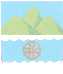 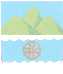 Самарская область Дума городского округа ОктябрьскСедьмого созыва   от 23 декабря 2020 года					     	                           № 34О внесении изменений в Решение Думы городского округа от 11.12.2019 года № 368 «О бюджете городского округа Октябрьск Самарской области на 2020 год и плановый период 2021-2022 годов»	В соответствии с Бюджетным кодексом Российской Федерации,  Федеральным Законом от 06.10.2003 г. №131-ФЗ «Об общих принципах организации местного самоуправления в Российской Федерации», Дума городского округа Октябрьск Самарской области                                                         РЕШИЛА:Статья 1.          Внести в решение Думы городского округа Октябрьск Самарской области от 11.12.2019 года № 368 «О бюджете городского округа Октябрьск Самарской 
области на 2020 год и плановый период 2021-2022 годов» (газета «Октябрьское время» декабрь 2019, январь 2020, март 2020, май 2020, июль 2020, октябрь 2020, ноябрь 2020) следующие изменения: 	1.1. В статье 1:      в части 1:	в абзаце 1 сумму «726070,1» заменить суммой «728475,1»;      в абзаце 2 сумму «711439,3» заменить суммой «713844,3».      1.2. В статье 2:	сумму «24565,2» заменить суммой «23466,1».      1.3. В статье 3:       в части 1:       в абзаце 1 сумму «590977,6» заменить суммой «593876,2»;       в части 2:       в абзаце 1 сумму «591075,5» заменить суммой «593974,1»;	 1.4. В статье 8:      сумму «8682,5» заменить суммой «7203,0»;	  1.5. В статье 13:       в части 2:       в абзаце 1 сумму «1503,6» заменить суммой «1429,4».       1.6. Приложения № 1,4,5,6,7,8 к Решению изложить в следующей редакции:      «ПРИЛОЖЕНИЕ №1к Решению Думы городского округа Октябрьск "О бюджете городского округа Октябрьск Самарской области на 2020 год и плановыйпериод 2021-2022 годов"Перечень главных администраторов доходов бюджета городского округаПРИЛОЖЕНИЕ №4к Решению Думы городского округа Октябрьск "О бюджете городского округа Октябрьск Самарской области на 2020 год и плановыйпериод 2021-2022 годов"Распределение бюджетных ассигнований по целевым статьям (муниципальным программам городского округа Октябрьск Самарской области и непрограммным направлениям деятельности), группам и подгруппам видов расходов классификации расходов бюджета городского округа Октябрьск Самарской области на 2020 годПРИЛОЖЕНИЕ №5к Решению Думы городского округа Октябрьск "О бюджете городского округа Октябрьск Самарской области на 2020 год и плановыйпериод 2021-2022 годов"Распределение бюджетных ассигнований по целевым статьям (муниципальным программам городского округа Октябрьск Самарской области и непрограммным направлениям деятельности), группам и подгруппам видов расходов классификации расходов бюджета городского округа Октябрьск Самарской области на плановый 
период 2021 и 2022 годовВедомственная структура расходов бюджета городского округа Октябрьск на 2020 годВедомственная структура расходов бюджета городского округа Октябрьск на плановый период 2021 и 2022 годовИсточники  внутреннего финансирования дефицита бюджетагородского округа  на 2020 год    Статья 2. Настоящее Решение опубликовать в газете «Октябрьское время».    Статья 3. Настоящее Решение вступает в силу со дня его опубликования.Глава городского округа Октябрьск Самарской области	А.В. Гожая Председатель Думы городского округаОктябрьск Самарской области                                                                  В.В. Ревин Р Е Ш Е Н И Е  Код главного администратораКод доходовНаименование главного администратора доходов бюджета городского округа и дохода048Межрегиональное управление Федеральной службы по надзору в сфере природопользования по Самарской и Ульяновской областям0481 12 01010 01 0000 120 Плата за выбросы загрязняющих веществ в атмосферный воздух стационарными объектами0481 12 01030 01 0000 120 Плата за сбросы загрязняющих веществ в водные объекты0481 12 01040 01 0000 120 Плата за размещение отходов производства и потребления100Федеральное казначейство Российской Федерации (Управление Федерального казначейства по Самарской области)1001 03 02230 01 0000 110 Доходы от уплаты акцизов на дизельное топливо, подлежащие распределению между бюджетами субъектов Российской Федерации и местными бюджетами с учетом установленных дифференцированных нормативов отчислений в местные бюджеты1001 03 02240 01 0000 110 Доходы от уплаты акцизов на моторные масла для дизельных и (или) карбюраторных (инжекторных) двигателей, подлежащие распределению между бюджетами субъектов Российской Федерации и местными бюджетами с учетом установленных дифференцированных нормативов отчислений в местные бюджеты1001 03 02250 01 0000 110 Доходы от уплаты акцизов на автомобильный бензин, подлежащие распределению между бюджетами субъектов Российской Федерации и местными бюджетами с учетом установленных дифференцированных нормативов отчислений в местные бюджеты1001 03 02260 01 0000 110 Доходы от уплаты акцизов на прямогонный бензин, подлежащие распределению между бюджетами субъектов Российской Федерации и местными бюджетами с учетом установленных дифференцированных нормативов отчислений в местные бюджеты1001 16 10123 01 0041 140Доходы от денежных взысканий (штрафов), поступающие в счет погашения задолженности, образовавшейся до 1 января 2020 года, подлежащие зачислению в бюджет муниципального образования по нормативам, действовавшим в 2019 году (доходы бюджетов городских округов за исключением доходов, направляемых на формирование муниципального дорожного фонда, а также иных платежей в случае принятия решения финансовым органом муниципального образования о раздельном учете задолженности)161Управление Федеральной антимонопольной службы по Самарской области1611 16 10123 01 0000 140Доходы от денежных взысканий (штрафов), поступающие в счет погашения задолженности, образовавшейся до 1 января 2020 года, подлежащие зачислению в бюджет муниципального образования по нормативам, действовавшим в 2019 году182Управление Федеральной налоговой службы по Самарской области1821 01 02010 01 0000 110 Налог на доходы физических лиц с доходов, источником которых является налоговый агент, за исключением доходов, в отношении которых исчисление и уплата налога осуществляются в соответствии со статьями 227, 227.1 и 228 Налогового кодекса Российской Федерации1821 01 02020 01 0000 110 Налог на доходы физических лиц с доходов, полученных от осуществления деятельности физическими лицами, зарегистрированными в качестве индивидуальных предпринимателей, нотариусов, занимающихся частной практикой, адвокатов, учредивших адвокатские кабинеты, и других лиц, занимающихся частной практикой в соответствии со статьей 227 Налогового кодекса Российской Федерации1821 01 02030 01 0000 110 Налог на доходы физических лиц с доходов, полученных физическими лицами в соответствии со статьей 228 Налогового Кодекса Российской Федерации1821 01 02040 01 0000 110 Налог на доходы физических лиц в виде фиксированных авансовых платежей с доходов, полученных физическими лицами, являющимися иностранными гражданами, осуществляющими трудовую деятельность по найму на основании патента в соответствии со статьей 227.1 Налогового кодекса Российской Федерации1821 05 01010 01 0000 110 Налог, взимаемый с налогоплательщиков, выбравших в качестве объекта налогообложения доходы1821 05 01020 01 0000 110 Налог, взимаемый с налогоплательщиков, выбравших в качестве объекта налогообложения доходы, уменьшенные на величину расходов1821 05 02010 02 0000 110 Единый налог на вмененный доход для отдельных видов деятельности1821 05 02020 02 0000 110 Единый налог на вмененный доход для отдельных видов деятельности (за налоговые периоды, истекшие до 1 января 2011 года)1821 05 03010 01 0000 110 Единый сельскохозяйственный налог1821 05 03020 01 0000 110 Единый сельскохозяйственный налог (за налоговые периоды, истекшие до 1 января 2011 года)1821 05 04010 02 0000 110 Налог, взимаемый в связи с применением патентной системы налогообложения, зачисляемый в бюджеты городских округов1821 06 01020 04 0000 110 Налог на имущество физических лиц, взимаемый по ставкам, применяемым к объектам налогообложения, расположенным в границах городских округов1821 06 06032 04 0000 110 Земельный налог с организаций, обладающих земельным участком, расположенным в границах городских округов1821 06 06042 04 0000 110 Земельный налог с физических лиц, обладающих земельным участком, расположенным в границах городских округов1821 08 03010 01 0000 110 Государственная пошлина по делам, рассматриваемым в судах общей юрисдикции, мировыми судьями (за исключением Верховного Суда Российской Федерации)188Главное управление Министерства внутренних дел Российской Федерации по Самарской области1881 08 07100 01 0000 110 Государственная пошлина за выдачу и обмен паспорта гражданина Российской Федерации1881 08 07140 01 0000 110 Государственная пошлина за государственную регистрацию транспортных средств и иные юридически значимые действия, связанные с изменениями и выдачей документов на транспортные средства, регистрационных знаков, водительских удостоверений321Управление Федеральной службы государственной регистрации, кадастра и картографии по Самарской области3211 08 07020 01 0000 110 Государственная пошлина за государственную регистрацию прав, ограничений (обременений) прав на недвижимое имущество и сделок с ним415Прокуратура Самарской области4151 16 10123 01 0000 140Доходы от денежных взысканий (штрафов), поступающие в счет погашения задолженности, образовавшейся до 1 января 2020 года, подлежащие зачислению в бюджет муниципального образования по нормативам, действовавшим в 2019 году715Служба мировых судей Самарской области7151 16 01053 01 0027 140 Административные штрафы, установленные Главой 5 Кодекса Российской Федерации об административных правонарушениях, за административные правонарушения, посягающие на права граждан, налагаемые мировыми судьями, комиссиями по делам несовершеннолетних и защите их прав (штрафы за  нарушение трудового законодательства и иных нормативных правовых актов, содержащих нормы трудового права)7151 16 01053 01 0035 140 Административные штрафы, установленные Главой 5 Кодекса Российской Федерации об административных правонарушениях, за административные правонарушения, посягающие на права граждан, налагаемые мировыми судьями, комиссиями по делам несовершеннолетних и защите их прав (штрафы за  неисполнение родителями или иными законными представителями несовершеннолетних обязанностей по содержанию и воспитанию несовершеннолетних)7151 16 01053 01 0053 140 Административные штрафы, установленные Главой 5 Кодекса Российской Федерации об административных правонарушениях, за административные правонарушения, посягающие на права граждан, налагаемые мировыми судьями, комиссиями по делам несовершеннолетних и защите их прав (штрафы за  незаконные действия по получению и (или) распространению информации, составляющей кредитную историю)7151 16 01053 01 0059 140 Административные штрафы, установленные Главой 5 Кодекса Российской Федерации об административных правонарушениях, за административные правонарушения, посягающие на права граждан, налагаемые мировыми судьями, комиссиями по делам несовершеннолетних и защите их прав (штрафы за  нарушение порядка рассмотрения обращений граждан)7151 16 01053 01 0063 140 Административные штрафы, установленные Главой 5 Кодекса Российской Федерации об административных правонарушениях, за административные правонарушения, посягающие на права граждан, налагаемые мировыми судьями, комиссиями по делам несовершеннолетних и защите их прав (штрафы за  нарушение законодательства об организации предоставления государственных и муниципальных услуг)7151 16 01053 01 0064 140 Административные штрафы, установленные Главой 5 Кодекса Российской Федерации об административных правонарушениях, за административные правонарушения, посягающие на права граждан, налагаемые мировыми судьями, комиссиями по делам несовершеннолетних и защите их прав (штрафы за  нарушение порядка или срока представления сведений о поступлении и расходовании средств политической партии, сводного финансового отчета политической партии)7151 16 01053 01 0065 140 Административные штрафы, установленные Главой 5 Кодекса Российской Федерации об административных правонарушениях, за административные правонарушения, посягающие на права граждан, налагаемые мировыми судьями, комиссиями по делам несовершеннолетних и защите их прав (штрафы за  незаконное использование политической партией денежных средств и иного имущества при финансировании своей деятельности, не связанной с участием в выборах и референдумах)7151 16 01053 01 0066 140 Административные штрафы, установленные Главой 5 Кодекса Российской Федерации об административных правонарушениях, за административные правонарушения, посягающие на права граждан, налагаемые мировыми судьями, комиссиями по делам несовершеннолетних и защите их прав (штрафы за  незаконное финансирование деятельности политических партий, не связанной с участием в выборах и референдумах)7151 16 01053 01 0067 140 Административные штрафы, установленные Главой 5 Кодекса Российской Федерации об административных правонарушениях, за административные правонарушения, посягающие на права граждан, налагаемые мировыми судьями, комиссиями по делам несовершеннолетних и защите их прав (штрафы за  нарушение срока возврата жертвователю, перечисления (передачи) в доход Российской Федерации пожертвований политической партии)7151 16 01053 01 0068 140 Административные штрафы, установленные Главой 5 Кодекса Российской Федерации об административных правонарушениях, за административные правонарушения, посягающие на права граждан, налагаемые мировыми судьями, комиссиями по делам несовершеннолетних и защите их прав (штрафы за  нарушение установленных законодательством Российской Федерации о политических партиях требований об обязательном аудите)7151 16 01053 01 0271 140 Административные штрафы, установленные Главой 5 Кодекса Российской Федерации об административных правонарушениях, за административные правонарушения, посягающие на права граждан, налагаемые мировыми судьями, комиссиями по делам несовершеннолетних и защите их прав (штрафы за  нарушение государственных нормативных требований охраны труда, содержащихся в федеральных законах и иных нормативных правовых актах Российской Федерации)7151 16 01053 01 0351 140 Административные штрафы, установленные Главой 5 Кодекса Российской Федерации об административных правонарушениях, за административные правонарушения, посягающие на права граждан, налагаемые мировыми судьями, комиссиями по делам несовершеннолетних и защите их прав (штрафы за неуплату средств на содержание детей или нетрудоспособных родителей)7151 16 01053 01 0631 140 Административные штрафы, установленные Главой 5 Кодекса Российской Федерации об административных правонарушениях, за административные правонарушения, посягающие на права граждан, налагаемые мировыми судьями, комиссиями по делам несовершеннолетних и защите их прав (штрафы за  нарушение требований законодательства, предусматривающих выдачу специальных разрешений на движение по автомобильным дорогам тяжеловесного и (или) крупногабаритного транспортного средства)7151 16 01063 01 0003 140 Административные штрафы, установленные Главой 6 Кодекса Российской Федерации об административных правонарушениях, за административные правонарушения, посягающие на здоровье, санитарно-эпидемиологическое благополучие населения и общественную нравственность, налагаемые мировыми судьями, комиссиями по делам несовершеннолетних и защите их прав (штрафы за нарушение законодательства в области обеспечения санитарно-эпидемиологического благополучия населения)7151 16 01063 01 0004 140 Административные штрафы, установленные Главой 6 Кодекса Российской Федерации об административных правонарушениях, за административные правонарушения, посягающие на здоровье, санитарно-эпидемиологическое благополучие населения и общественную нравственность, налагаемые мировыми судьями, комиссиями по делам несовершеннолетних и защите их прав (штрафы за нарушение санитарно-эпидемиологических требований к эксплуатации жилых помещений и общественных помещений, зданий, сооружений и транспорта)7151 16 01063 01 0007 140 Административные штрафы, установленные Главой 6 Кодекса Российской Федерации об административных правонарушениях, за административные правонарушения, посягающие на здоровье, санитарно-эпидемиологическое благополучие населения и общественную нравственность, налагаемые мировыми судьями, комиссиями по делам несовершеннолетних и защите их прав (штрафы за  нарушение санитарно-эпидемиологических требований к условиям отдыха и оздоровления детей, их воспитания и обучения)7151 16 01063 01 0008 140 Административные штрафы, установленные Главой 6 Кодекса Российской Федерации об административных правонарушениях, за административные правонарушения, посягающие на здоровье, санитарно-эпидемиологическое благополучие населения и общественную нравственность, налагаемые мировыми судьями, комиссиями по делам несовершеннолетних и защите их прав (штрафы за  незаконный оборот наркотических средств, психотропных веществ или их аналогов и незаконные приобретение, хранение, перевозка растений, содержащих наркотические средства или психотропные вещества, либо их частей, содержащих наркотические средства или психотропные вещества)7151 16 01063 01 0009 140 Административные штрафы, установленные Главой 6 Кодекса Российской Федерации об административных правонарушениях, за административные правонарушения, посягающие на здоровье, санитарно-эпидемиологическое благополучие населения и общественную нравственность, налагаемые мировыми судьями, комиссиями по делам несовершеннолетних и защите их прав (штрафы за  потребление наркотических средств или психотропных веществ без назначения врача либо новых потенциально опасных психоактивных веществ)7151 16 01063 01 0017 140 Административные штрафы, установленные Главой 6 Кодекса Российской Федерации об административных правонарушениях, за административные правонарушения, посягающие на здоровье, санитарно-эпидемиологическое благополучие населения и общественную нравственность, налагаемые мировыми судьями, комиссиями по делам несовершеннолетних и защите их прав (штрафы за  нарушение законодательства Российской Федерации о защите детей от информации, причиняющей вред их здоровью и (или) развитию)7151 16 01063 01 0023 140 Административные штрафы, установленные Главой 6 Кодекса Российской Федерации об административных правонарушениях, за административные правонарушения, посягающие на здоровье, санитарно-эпидемиологическое благополучие населения и общественную нравственность, налагаемые мировыми судьями, комиссиями по делам несовершеннолетних и защите их прав (штрафы за вовлечение несовершеннолетнего в процесс потребления табака)7151 16 01063 01 0091 140 Административные штрафы, установленные Главой 6 Кодекса Российской Федерации об административных правонарушениях, за административные правонарушения, посягающие на здоровье, санитарно-эпидемиологическое благополучие населения и общественную нравственность, налагаемые мировыми судьями, комиссиями по делам несовершеннолетних и защите их прав (штрафы за уклонение от прохождения диагностики, профилактических мероприятий, лечения от наркомании и (или) медицинской и (или) социальной реабилитации в связи с потреблением наркотических средств или психотропных веществ без назначения врача либо новых потенциально опасных психоактивных веществ)7151 16 01063 01 0101 140 Административные штрафы, установленные Главой 6 Кодекса Российской Федерации об административных правонарушениях, за административные правонарушения, посягающие на здоровье, санитарно-эпидемиологическое благополучие населения и общественную нравственность, налагаемые мировыми судьями, комиссиями по делам несовершеннолетних и защите их прав (штрафы за побои)7151 16 01073 01 0006 140 Административные штрафы, установленные Главой 7 Кодекса Российской Федерации об административных правонарушениях, за административные правонарушения в области охраны собственности, налагаемые мировыми судьями, комиссиями по делам несовершеннолетних и защите их прав (штрафы за самовольное занятие водного объекта или пользование им с нарушением установленных условий)7151 16 01073 01 0011 140 Административные штрафы, установленные Главой 7 Кодекса Российской Федерации об административных правонарушениях, за административные правонарушения в области охраны собственности, налагаемые мировыми судьями, комиссиями по делам несовершеннолетних и защите их прав (штрафы за пользование объектами животного мира и водными биологическими ресурсами без разрешения)7151 16 01073 01 0017 140 Административные штрафы, установленные Главой 7 Кодекса Российской Федерации об административных правонарушениях, за административные правонарушения в области охраны собственности, налагаемые мировыми судьями, комиссиями по делам несовершеннолетних и защите их прав (штрафы за уничтожение или повреждение чужого имущества)7151 16 01073 01 0027 140 Административные штрафы, установленные Главой 7 Кодекса Российской Федерации об административных правонарушениях, за административные правонарушения в области охраны собственности, налагаемые мировыми судьями, комиссиями по делам несовершеннолетних и защите их прав (штрафы за мелкое хищение)7151 16 01123 01 0000 140 Административные штрафы, установленные Главой 12 Кодекса Российской Федерации об административных правонарушениях, за административные правонарушения в области дорожного движения, налагаемые мировыми судьями, комиссиями по делам несовершеннолетних и защите их прав7151 16 01143 01 0016 140 Административные штрафы, установленные Главой 14 Кодекса Российской Федерации об административных правонарушениях, за административные правонарушения в области предпринимательской деятельности и деятельности саморегулируемых организаций, налагаемые мировыми судьями, комиссиями по делам несовершеннолетних и защите их прав (штрафы за нарушение правил продажи этилового спирта, алкогольной и спиртосодержащей продукции)7151 16 01143 01 0102 140 Административные штрафы, установленные Главой 14 Кодекса Российской Федерации об административных правонарушениях, за административные правонарушения в области предпринимательской деятельности и деятельности саморегулируемых организаций, налагаемые мировыми судьями, комиссиями по делам несовершеннолетних и защите их прав (штрафы за осуществление предпринимательской деятельности в области транспорта без лицензии)7151 16 01193 01 0401 140 Административные штрафы, установленные Главой 19 Кодекса Российской Федерации об административных правонарушениях, за административные правонарушения против порядка управления, налагаемые мировыми судьями, комиссиями по делам несовершеннолетних и защите их прав (штрафы за воспрепятствование законной деятельности должностного лица органа государственного контроля (надзора), должностного лица организации, уполномоченной в соответствии с федеральными законами на осуществление государственного надзора, должностного лица органа муниципального контроля)7151 16 01203 01 0021 140 Административные штрафы, установленные Главой 20 Кодекса Российской Федерации об административных правонарушениях, за административные правонарушения, посягающие на общественный порядок и общественную безопасность, налагаемые мировыми судьями, комиссиями по делам несовершеннолетних и защите их прав (штрафы за появление в общественных местах в состоянии опьянения)7151 16 01203 01 9000 140 Административные штрафы, установленные Главой 20 Кодекса Российской Федерации об административных правонарушениях, за административные правонарушения, посягающие на общественный порядок и общественную безопасность, налагаемые мировыми судьями, комиссиями по делам несовершеннолетних и защите их прав (иные штрафы)733Министерство социально-демографической и семейной политики Самарской области7331 16 01053 01 0035 140Административные штрафы, установленные Главой 5 Кодекса Российской Федерации об административных правонарушениях, за административные правонарушения, посягающие на права граждан, налагаемые мировыми судьями, комиссиями по делам несовершеннолетних и защите их прав (штрафы за  неисполнение родителями или иными законными представителями несовершеннолетних обязанностей по содержанию и воспитанию несовершеннолетних)7331 16 01053 01 9000 140Административные штрафы, установленные Главой 5 Кодекса Российской Федерации об административных правонарушениях, за административные правонарушения, посягающие на права граждан, налагаемые мировыми судьями, комиссиями по делам несовершеннолетних и защите их прав (иные штрафы)7331 16 01063 01 0023 140Административные штрафы, установленные Главой 6 Кодекса Российской Федерации об административных правонарушениях, за административные правонарушения, посягающие на здоровье, санитарно-эпидемиологическое благополучие населения и общественную нравственность, налагаемые мировыми судьями, комиссиями по делам несовершеннолетних и защите их прав (штрафы за вовлечение несовершеннолетнего в процесс потребления табака) 7331 16 01063 01 9000 140Административные штрафы, установленные Главой 6 Кодекса Российской Федерации об административных правонарушениях, за административные правонарушения, посягающие на здоровье, санитарно-эпидемиологическое благополучие населения и общественную нравственность, налагаемые мировыми судьями, комиссиями по делам несовершеннолетних и защите их прав (иные штрафы)7331 16 01073 01 9000 140Административные штрафы, установленные Главой 7 Кодекса Российской Федерации об административных правонарушениях, за административные правонарушения в области охраны собственности, налагаемые мировыми судьями, комиссиями по делам несовершеннолетних и защите их прав (иные штрафы)7331 16 01083 01 9000 140Административные штрафы, установленные Главой 8 Кодекса Российской Федерации об административных правонарушениях, за административные правонарушения в области охраны окружающей среды и природопользования, налагаемые мировыми судьями, комиссиями по делам несовершеннолетних и защите их прав (иные штрафы)7331 16 01093 01 9000 140Административные штрафы, установленные Главой 9 Кодекса Российской Федерации об административных правонарушениях, за административные правонарушения в промышленности, строительстве и энергетике, налагаемые мировыми судьями, комиссиями по делам несовершеннолетних и защите их прав (иные штрафы)7331 16 01103 01 9000 140Административные штрафы, установленные Главой 10 Кодекса Российской Федерации об административных правонарушениях, за административные правонарушения в сельском хозяйстве, ветеринарии и мелиорации земель, налагаемые мировыми судьями, комиссиями по делам несовершеннолетних и защите их прав (иные штрафы)7331 16 01113 01 0018 140Административные штрафы, установленные Главой 11 Кодекса Российской Федерации об административных правонарушениях, за административные правонарушения на транспорте, налагаемые мировыми судьями, комиссиями по делам несовершеннолетних и защите их прав (штрафы за безбилетный проезд) 7331 16 01113 01 9000 140 Административные штрафы, установленные Главой 11 Кодекса Российской Федерации об административных правонарушениях, за административные правонарушения на транспорте, налагаемые мировыми судьями, комиссиями по делам несовершеннолетних и защите их прав (иные штрафы)7331 16 01123 01 0000 140Административные штрафы, установленные Главой 12 Кодекса Российской Федерации об административных правонарушениях, за административные правонарушения в области дорожного движения, налагаемые мировыми судьями, комиссиями по делам несовершеннолетних и защите их прав7331 16 01133 01 9000 140 Административные штрафы, установленные Главой 13 Кодекса Российской Федерации об административных правонарушениях, за административные правонарушения в области связи и информации, налагаемые мировыми судьями, комиссиями по делам несовершеннолетних и защите их прав (иные штрафы)7331 16 01143 01 9000 140Административные штрафы, установленные Главой 14 Кодекса Российской Федерации об административных правонарушениях, за административные правонарушения в области предпринимательской деятельности и деятельности саморегулируемых организаций, налагаемые мировыми судьями, комиссиями по делам несовершеннолетних и защите их прав (иные штрафы)7331 16 01193 01 9000 140 Административные штрафы, установленные Главой 19 Кодекса Российской Федерации об административных правонарушениях, за административные правонарушения против порядка управления, налагаемые мировыми судьями, комиссиями по делам несовершеннолетних и защите их прав (иные штрафы)7331 16 01203 01 9000 140Административные штрафы, установленные Главой 20 Кодекса Российской Федерации об административных правонарушениях, за административные правонарушения, посягающие на общественный порядок и общественную безопасность, налагаемые мировыми судьями, комиссиями по делам несовершеннолетних и защите их прав (иные штрафы)908Муниципальное казенное учреждение «Финансовое управление Администрации городского округа Октябрьск Самарской области»9081 13 02994 04 0000 130 Прочие доходы от компенсации затрат бюджетов городских округов9081 17 01040 04 0000 180 Невыясненные поступления, зачисляемые в бюджеты городских округов9081 17 05040 04 0000 180 Прочие неналоговые доходы бюджетов городских округов9082 02 15001 04 0000 150 Дотации бюджетам городских округов на выравнивание бюджетной обеспеченности из бюджета субъекта Российской Федерации9082 02 15002 04 0000 150 Дотации бюджетам городских округов на поддержку мер по обеспечению сбалансированности бюджетов9082 02 19999 04 0000 150 Прочие дотации бюджетам городских округов9082 08 04000 04 0000 150 Перечисления из бюджетов городских округов (в бюджеты городских округов) для осуществления возврата (зачета) излишне уплаченных или излишне взысканных сумм налогов, сборов и иных платежей, а также сумм процентов за несвоевременное осуществление такого возврата и процентов, начисленных на излишне взысканные суммы938Администрация городского округа Октябрьск Самарской области9381 08 07150 01 0000 110 Государственная пошлина за выдачу разрешения на установку рекламной конструкции9381 11 01040 04 0000 120 Доходы в виде прибыли, приходящейся на доли в уставных (складочных) капиталах хозяйственных товариществ и обществ, или дивидендов по акциям, принадлежащим городским округам9381 11 05012 04 0000 120Доходы, получаемые в виде арендной платы за земельные участки, государственная собственность на которые не разграничена и которые расположены в границах городских округов, а также средства от продажи права на заключение договоров аренды указанных земельных участков9381 11 05024 04 0000 120 Доходы, получаемые в виде арендной платы, а также средства от продажи права на заключение договоров аренды за земли, находящиеся в собственности городских округов (за исключением земельных участков муниципальных бюджетных и автономных учреждений)9381 11 05034 04 0000 120 Доходы от сдачи в аренду имущества, находящегося в оперативном управлении органов управления городских округов и созданных ими учреждений (за исключением имущества муниципальных бюджетных и автономных учреждений)9381 11 07014 04 0000 120 Доходы от перечисления части прибыли, остающейся после уплаты налогов и иных обязательных платежей муниципальных унитарных предприятий, созданных городскими округами9381 11 08040 04 0000 120 Средства, получаемые от передачи имущества, находящегося в собственности городских округов (за исключением имущества муниципальных бюджетных и автономных учреждений, а также имущества муниципальных унитарных предприятий, в том числе казенных), в залог, в доверительное управление9381 11 09034 04 0000 120 Доходы от эксплуатации и использования имущества автомобильных дорог, находящихся в собственности городских округов9381 11 09044 04 0000 120 Прочие поступления от использования имущества, находящегося в собственности городских округов (за исключением имущества муниципальных бюджетных и автономных учреждений, а также имущества муниципальных унитарных предприятий, в том числе казенных)9381 13 01994 04 0000 130 Прочие доходы от оказания платных услуг (работ) получателями средств бюджетов городских округов9381 13 02994 04 0000 130 Прочие доходы от компенсации затрат бюджетов городских округов9381 14 01040 04 0000 410 Доходы от продажи квартир, находящихся в собственности городских округов9381 14 02040 04 0000 410 Доходы от  реализации имущества, находящегося в собственности городских округов (за исключением имущества муниципальных бюджетных и автономных учереждений, а также имущества муниципальных унитарных предприятий, в том числе казенных), в части реализации основных средств по указанному имуществу9381 14 02042 04 0000 410 Доходы от реализации имущества, находящегося в оперативном управлении учреждений, находящихся в ведении органов управления городских округов (за исключением имущества муниципальных бюджетных и автономных учреждений), в части реализации основных средств по указанному имуществу9381 14 02042 04 0000 440 Доходы от реализации имущества, находящегося в оперативном управлении учреждений, находящихся в ведении органов управления городских округов (за исключением имущества муниципальных бюджетных и автономных учреждений), в части реализации материальных запасов по указанному имуществу9381 14 02043 04 0000 410 Доходы от реализации иного имущества, находящегося в собственности городских округов (за исключением имущества муниципальных бюджетных и автономных учреждений, а также имущества муниципальных унитарных предприятий, в том числе казенных), в части реализации основных средств по указанному имуществу9381 14 02043 04 0000 440 Доходы от реализации иного имущества, находящегося в собственности городских округов (за исключением имущества муниципальных бюджетных и автономных учреждений, а также имущества муниципальных унитарных предприятий, в том числе казенных), в части реализации материальных запасов по указанному имуществу9381 14 04040 04 0000 420 Доходы от продажи нематериальных активов, находящихся в собственности городских округов9381 14 06012 04 0000 430 Доходы от продажи земельных участков, государственная собственность на которые не разграничена и которые расположены в границах городских округов9381 14 06024 04 0000 430 Доходы от продажи земельных участков, находящихся в собственности городских округов (за исключением земельных участков муниципальных бюджетных и автономных учреждений)9381 16 01053 01 0035 140 Административные штрафы, установленные Главой 5 Кодекса Российской Федерации об административных правонарушениях, за административные правонарушения, посягающие на права граждан, налагаемые мировыми судьями, комиссиями по делам несовершеннолетних и защите их прав (штрафы за  неисполнение родителями или иными законными представителями несовершеннолетних обязанностей по содержанию и воспитанию несовершеннолетних)9381 16 01063 01 0008 140 Административные штрафы, установленные Главой 6 Кодекса Российской Федерации об административных правонарушениях, за административные правонарушения, посягающие на здоровье, санитарно-эпидемиологическое благополучие населения и общественную нравственность, налагаемые мировыми судьями, комиссиями по делам несовершеннолетних и защите их прав (штрафы за  незаконный оборот наркотических средств, психотропных веществ или их аналогов и незаконные приобретение, хранение, перевозка растений, содержащих наркотические средства или психотропные вещества, либо их частей, содержащих наркотические средства или психотропные вещества)9381 16 01063 01 0009 140 Административные штрафы, установленные Главой 6 Кодекса Российской Федерации об административных правонарушениях, за административные правонарушения, посягающие на здоровье, санитарно-эпидемиологическое благополучие населения и общественную нравственность, налагаемые мировыми судьями, комиссиями по делам несовершеннолетних и защите их прав (штрафы за  потребление наркотических средств или психотропных веществ без назначения врача либо новых потенциально опасных психоактивных веществ)9381 16 01063 01 0023 140 Административные штрафы, установленные Главой 6 Кодекса Российской Федерации об административных правонарушениях, за административные правонарушения, посягающие на здоровье, санитарно-эпидемиологическое благополучие населения и общественную нравственность, налагаемые мировыми судьями, комиссиями по делам несовершеннолетних и защите их прав (штрафы за вовлечение несовершеннолетнего в процесс потребления табака)9381 16 01063 01 0101 140 Административные штрафы, установленные Главой 6 Кодекса Российской Федерации об административных правонарушениях, за административные правонарушения, посягающие на здоровье, санитарно-эпидемиологическое благополучие населения и общественную нравственность, налагаемые мировыми судьями, комиссиями по делам несовершеннолетних и защите их прав (штрафы за побои)9381 16 01073 01 0017 140 Административные штрафы, установленные Главой 7 Кодекса Российской Федерации об административных правонарушениях, за административные правонарушения в области охраны собственности, налагаемые мировыми судьями, комиссиями по делам несовершеннолетних и защите их прав (штрафы за уничтожение или повреждение чужого имущества)9381 16 01143 01 0101 140 Административные штрафы, установленные Главой 14 Кодекса Российской Федерации об административных правонарушениях, за административные правонарушения в области предпринимательской деятельности и деятельности саморегулируемых организаций, налагаемые мировыми судьями, комиссиями по делам несовершеннолетних и защите их прав (штрафы за незаконную организацию и проведение азартных игр)9381 16 01193 01 0005 140 Административные штрафы, установленные Главой 19 Кодекса Российской Федерации об административных правонарушениях, за административные правонарушения против порядка управления, налагаемые мировыми судьями, комиссиями по делам несовершеннолетних и защите их прав (штрафы за невыполнение в срок законного предписания (постановления, представления, решения) органа (должностного лица), осуществляющего государственный надзор (контроль), организации, уполномоченной в соответствии с федеральными законами на осуществление государственного надзора (должностного лица), органа (должностного лица), осуществляющего муниципальный контроль)9381 16 01203 01 0021 140 Административные штрафы, установленные Главой 20 Кодекса Российской Федерации об административных правонарушениях, за административные правонарушения, посягающие на общественный порядок и общественную безопасность, налагаемые мировыми судьями, комиссиями по делам несовершеннолетних и защите их прав (штрафы за появление в общественных местах в состоянии опьянения)9381 16 01203 01 9000 140 Административные штрафы, установленные Главой 20 Кодекса Российской Федерации об административных правонарушениях, за административные правонарушения, посягающие на общественный порядок и общественную безопасность, налагаемые мировыми судьями, комиссиями по делам несовершеннолетних и защите их прав (иные штрафы)9381 16 02020 02 0000 140 Административные штрафы, установленные законами субъектов Российской Федерации об административных правонарушениях, за нарушение муниципальных правовых актов9381 16 07010 04 0000 140 Штрафы, неустойки, пени, уплаченные в случае просрочки исполнения поставщиком (подрядчиком, исполнителем) обязательств, предусмотренных муниципальным контрактом, заключенным муниципальным органом, казенным учреждением городского округа9381 16 07090 04 0001 140 Иные штрафы, неустойки, пени, уплаченные в соответствии с законом или договором в случае неисполнения или ненадлежащего исполнения обязательств перед муниципальным органом, (муниципальным казенным учреждением) городского округа (муниципальный земельный контроль)9381 16 07090 04 0003 140 Иные штрафы, неустойки, пени, уплаченные в соответствии с законом или договором в случае неисполнения или ненадлежащего исполнения обязательств перед муниципальным органом, (муниципальным казенным учреждением) городского округа (жилищный контроль)9381 16 09040 04 0000 140 Денежные средства, изымаемые в собственность городского округа в соответствии с решениями судов (за исключением обвинительных приговоров судов)9381 16 10031 04 0000 140 Возмещение ущерба при возникновении страховых случаев, когда выгодоприобретателями выступают получатели средств бюджета городского округа9381 16 10032 04 0000 140 Прочее возмещение ущерба, причиненного муниципальному имуществу городского округа (за исключением имущества, закрепленного за муниципальными бюджетными (автономными) учреждениями, унитарными предприятиями)9381 16 10061 04 0000 140 Платежи в целях возмещения убытков, причиненных уклонением от заключения с муниципальным органом городского округа (муниципальным казенным учреждением) муниципального контракта, а также иные денежные средства, подлежащие зачислению в бюджет городского округа за нарушение законодательства Российской Федерации о контрактной системе в сфере закупок товаров, работ, услуг для обеспечения государственных и муниципальных нужд (за исключением муниципального контракта, финансируемого за счет средств муниципального дорожного фонда)9381 16 10081 04 0000 140 Платежи в целях возмещения ущерба при расторжении муниципального контракта, заключенного с муниципальным органом городского округа (муниципальным казенным учреждением), в связи с односторонним отказом исполнителя (подрядчика) от его исполнения (за исключением муниципального контракта, финансируемого за счет средств муниципального дорожного фонда)9381 16 10100 04 0000 140 Денежные взыскания, налагаемые в возмещение ущерба, причиненного в результате незаконного или нецелевого использования бюджетных средств (в части бюджетов городских округов)9381 17 01040 04 0000 180 Невыясненные поступления, зачисляемые в бюджеты городских округов9381 17 05040 04 0000 180 Прочие неналоговые доходы бюджетов городских округов9382 02 19999 04 0000 150 Прочие дотации бюджетам городских округов9382 02 25497 04 0000 150 Субсидии бюджетам городских округов на реализацию мероприятий по обеспечению жильем молодых семей9382 02 29999 04 0000 150 Прочие субсидии бюджетам городских округов9382 02 30013 04 0000 150 Субвенции бюджетам городских округов на обеспечение мер социальной поддержки реабилитированных лиц и лиц, признанных пострадавшими от политических репрессий9382 02 30024 04 0000 150 Субвенции бюджетам городских округов на выполнение передаваемых полномочий субъектов Российской Федерации9382 02 30027 04 0000 150 Субвенции бюджетам городских округов на содержание ребенка в семье опекуна и приемной семье, а также вознаграждение, причитающееся приемному родителю9382 02 35118 04 0000 150 Субвенции бюджетам городских округов на осуществление первичного воинского учета на территориях, где отсутствуют военные комиссариаты9382 02 35120 04 0000 150 Субвенции бюджетам городских округов на осуществление полномочий по составлению (изменению) списков кандидатов в присяжные заседатели федеральных судов общей юрисдикции в Российской Федерации9382 02 35135 04 0000 150 Субвенции бюджетам городских округов на осуществление полномочий по обеспечению жильем отдельных категорий граждан, установленных Федеральным законом от 12 января 1995 года N 5-ФЗ "О ветеранах"9382 02 35176 04 0000 150 Субвенции бюджетам городских округов на осуществление полномочий по обеспечению жильем отдельных категорий граждан, установленных Федеральным законом от 24 ноября 1995 года N 181-ФЗ "О социальной защите инвалидов в Российской Федерации"9382 02 39999 04 0000 150 Прочие субвенции бюджетам городских округов9382 02 49999 04 0000 150 Прочие межбюджетные трансферты, передаваемые бюджетам городских округов9382 07 04050 04 0000 150 Прочие безвозмездные поступления в бюджеты городских округов9382 19 25020 04 0000 150 Возврат остатков субсидий на мероприятия подпрограммы "Обеспечение жильем молодых семей" федеральной целевой программы "Жилище" на 2015 - 2020 годы из бюджетов городских округов9382 19 25028 04 0000 150 Возврат остатков субсидий на поддержку региональных проектов в сфере информационных технологий из бюджетов городских округов9382 19 60010 04 0000 150 Возврат прочих остатков субсидий, субвенций и иных межбюджетных трансфертов, имеющих целевое назначение, прошлых лет из бюджетов городских округов940Муниципальное казенное учреждение городского округа Октябрьск Самарской области «Комитет по архитектуре, строительству и транспорту Администрации городского округа Октябрьск Самарской области»9401 13 01074 04 0000 130 Доходы от оказания информационных услуг органами местного самоуправления городских округов, казенными учреждениями городских округов9401 13 02994 04 0000 130 Прочие доходы от компенсации затрат бюджетов городских округов9401 16 07010 04 0000 140 Штрафы, неустойки, пени, уплаченные в случае просрочки исполнения поставщиком (подрядчиком, исполнителем) обязательств, предусмотренных муниципальным контрактом, заключенным муниципальным органом, казенным учреждением городского округа9401 16 10061 04 0000 140 Платежи в целях возмещения убытков, причиненных уклонением от заключения с муниципальным органом городского округа (муниципальным казенным учреждением) муниципального контракта, а также иные денежные средства, подлежащие зачислению в бюджет городского округа за нарушение законодательства Российской Федерации о контрактной системе в сфере закупок товаров, работ, услуг для обеспечения государственных и муниципальных нужд (за исключением муниципального контракта, финансируемого за счет средств муниципального дорожного фонда)9401 16 10062 04 0000 140 Платежи в целях возмещения убытков, причиненных уклонением от заключения с муниципальным органом городского округа (муниципальным казенным учреждением) муниципального контракта, финансируемого за счет средств муниципального дорожного фонда, а также иные денежные средства, подлежащие зачислению в бюджет городского округа за нарушение законодательства Российской Федерации о контрактной системе в сфере закупок товаров, работ, услуг для обеспечения государственных и муниципальных нужд9401 16 10081 04 0000 140 Платежи в целях возмещения ущерба при расторжении муниципального контракта, заключенного с муниципальным органом городского округа (муниципальным казенным учреждением), в связи с односторонним отказом исполнителя (подрядчика) от его исполнения (за исключением муниципального контракта, финансируемого за счет средств муниципального дорожного фонда)9401 16 10082 04 0000 140 Платежи в целях возмещения ущерба при расторжении муниципального контракта, финансируемого за счет средств муниципального дорожного фонда городского округа, в связи с односторонним отказом исполнителя (подрядчика) от его исполнения9401 16 10100 04 0000 140 Денежные взыскания, налагаемые в возмещение ущерба, причиненного в результате незаконного или нецелевого использования бюджетных средств (в части бюджетов городских округов)9401 17 01040 04 0000 180 Невыясненные поступления, зачисляемые в бюджеты городских округов9401 17 05040 04 0000 180 Прочие неналоговые доходы бюджетов городских округов9402 02 19999 04 0000 150 Прочие дотации бюджетам городских округов9402 02 20041 04 0000 150 Субсидии бюджетам городских округов на строительство, модернизацию, ремонт и содержание автомобильных дорог общего пользования, в том числе дорог в поселениях (за исключением автомобильных дорог федерального значения)9402 02 20077 04 0000 150 Субсидии бюджетам городских округов на софинансирование капитальных вложений в объекты муниципальной собственности9402 02 20079 04 0000 150 Субсидии бюджетам городских округов на переселение граждан из жилищного фонда, признанного непригодным для проживания, и (или) жилищного фонда с высоким уровнем износа (более 70 процентов)9402 02 20216 04 0000 150 Субсидии бюджетам городских округов на осуществление дорожной деятельности в отношении автомобильных дорог общего пользования, а также капитального ремонта и ремонта дворовых территорий многоквартирных домов, проездов к дворовым территориям многоквартирных домов населенных пунктов9402 02 20299 04 0000 150 Субсидии бюджетам городских округов на обеспечение мероприятий по переселению граждан из аварийного жилищного фонда, в том числе переселению граждан из аварийного жилищного фонда с учетом необходимости развития малоэтажного жилищного строительства, за счет средств, поступивших от государственной корпорации - Фонда содействия реформированию жилищно-коммунального хозяйства9402 02 20302 04 0000 150 Субсидии бюджетам городских округов на обеспечение мероприятий по переселению граждан из аварийного жилищного фонда, в том числе переселению граждан из аварийного жилищного фонда с учетом необходимости развития малоэтажного жилищного строительства, за счет средств бюджетов9402 02 25013 04 0000 150 Субсидии бюджетам городских округов на сокращение доли загрязненных сточных вод9402 02 25520 04 0000 150 Субсидии бюджетам городских округов на реализацию мероприятий по созданию в субъектах Российской Федерации новых мест в общеобразовательных организациях9402 02 25555 04 0000 150 Субсидии бюджетам городских округов на реализацию программ формирования современной городской среды9402 02 29999 04 0000 150 Прочие субсидии бюджетам городских округов9402 02 30024 04 0000 150 Субвенции бюджетам городских округов на выполнение передаваемых полномочий субъектов Российской Федерации9402 02 35082 04 0000 150 Субвенции бюджетам городских округов на предоставление жилых помещений детям-сиротам и детям, оставшимся без попечения родителей, лицам из их числа по договорам найма специализированных жилых помещений9402 02 39999 04 0000 150 Прочие субвенции бюджетам городских округов9402 02 49999 04 0000 150 Прочие межбюджетные трансферты, передаваемые бюджетам городских округов9402 07 04050 04 0000 150 Прочие безвозмездные поступления в бюджеты городских округов9402 19 25027 04 0000 150 Возврат остатков субсидий на мероприятия государственной программы Российской Федерации "Доступная среда" на 2011 - 2020 годы из бюджетов городских округов9402 19 25115 04 0000 150 Возврат остатков субсидий на реализацию мероприятий подпрограммы "Автомобильные дороги" федеральной целевой программы "Развитие транспортной системы России (2010 - 2020 годы)" из бюджетов городских округов9402 19 60010 04 0000 150 Возврат прочих остатков субсидий, субвенций и иных межбюджетных трансфертов, имеющих целевое назначение, прошлых лет из бюджетов городских округов977Муниципальное казенное учреждение городского округа Октябрьск Самарской области "Управление социального развития Администрации городского округа Октябрьск Самарской области"9771 13 01994 04 0000 130 Прочие доходы от оказания платных услуг (работ) получателями средств бюджетов городских округов9771 13 02994 04 0000 130 Прочие доходы от компенсации затрат бюджетов городских округов9771 16 07010 04 0000 140 Штрафы, неустойки, пени, уплаченные в случае просрочки исполнения поставщиком (подрядчиком, исполнителем) обязательств, предусмотренных муниципальным контрактом, заключенным муниципальным органом, казенным учреждением городского округа9771 16 10031 04 0000 140 Возмещение ущерба при возникновении страховых случаев, когда выгодоприобретателями выступают получатели средств бюджета городского округа9771 16 10032 04 0000 140 Прочее возмещение ущерба, причиненного муниципальному имуществу городского округа (за исключением имущества, закрепленного за муниципальными бюджетными (автономными) учреждениями, унитарными предприятиями)9771 16 10061 04 0000 140 Платежи в целях возмещения убытков, причиненных уклонением от заключения с муниципальным органом городского округа (муниципальным казенным учреждением) муниципального контракта, а также иные денежные средства, подлежащие зачислению в бюджет городского округа за нарушение законодательства Российской Федерации о контрактной системе в сфере закупок товаров, работ, услуг для обеспечения государственных и муниципальных нужд (за исключением муниципального контракта, финансируемого за счет средств муниципального дорожного фонда)9771 16 10081 04 0000 140 Платежи в целях возмещения ущерба при расторжении муниципального контракта, заключенного с муниципальным органом городского округа (муниципальным казенным учреждением), в связи с односторонним отказом исполнителя (подрядчика) от его исполнения (за исключением муниципального контракта, финансируемого за счет средств муниципального дорожного фонда)9771 17 01040 04 0000 180 Невыясненные поступления, зачисляемые в бюджеты городских округов9771 17 05040 04 0000 180 Прочие неналоговые доходы бюджетов городских округов9772 02 19999 04 0000 150 Прочие дотации бюджетам городских округов9772 02 29999 04 0000 150 Прочие субсидии бюджетам городских округов9772 02 45454 04 0000 150 Межбюджетные трансферты, передаваемые бюджетам городских округов на создание модельных муниципальных библиотек9772 02 49999 04 0000 150 Прочие межбюджетные трансферты, передаваемые бюджетам городских округов9772 07 04050 04 0000 150 Прочие безвозмездные поступления в бюджеты городских округов9772 18 04010 04 0000 150 Доходы бюджетов городских округов от возврата бюджетными учреждениями остатков субсидий прошлых лет9772 19 45146 04 0000 150 Возврат остатков иных межбюджетных трансфертов на подключение общедоступных библиотек Российской Федерации к сети "Интернет" и развитие системы библиотечного дела с учетом задачи расширения информационных технологий и оцифровки из бюджетов городских округов9772 19 60010 04 0000 150 Возврат прочих остатков субсидий, субвенций и иных межбюджетных трансфертов, имеющих целевое назначение, прошлых лет из бюджетов городских округовНаименованиеЦСРВРСумма, тыс. рублейСумма, тыс. рублейНаименованиеЦСРВРВсегоВ том числе за счет безвозмездных поступленийМуниципальная программа "Содержание, эксплуатация и развитие муниципальных зданий и транспорта на 2015-2023 гг."03 0 00 0000062 883,628 673,1Закупка товаров, работ и услуг для обеспечения государственных (муниципальных) нужд03 0 00 0000020031 759,528 673,1Предоставление субсидий бюджетным, автономным учреждениям и иным некоммерческим организациям03 0 00 0000060031 124,10,0Ведомственная целевая программа "Обеспечение реализации полномочий муниципального казенного учреждения "Финансовое управление Администрации г.о. Октябрьск Самарской области" на 2013-2015 годы и на период до 2020 года04 0 00 000008 967,10,0Расходы на выплаты персоналу в целях обеспечения выполнения функций государственными (муниципальными) органами, казенными учреждениями, органами управления государственными внебюджетными фондами04 0 00 000001008 460,50,0Закупка товаров, работ и услуг для обеспечения государственных (муниципальных) нужд04 0 00 00000200506,60,0Муниципальная программа «Профилактика правонарушений и обеспечение общественной безопасности на 2018–2023 годы»05 0 00 00000285,9156,9Предоставление субсидий бюджетным, автономным учреждениям и иным некоммерческим организациям05 0 00 00000600285,9156,9Муниципальная программа "Улучшение условий и охраны труда в городском округе Октябрьск Самарской области на 2018-2025 годы"06 0 00 0000034,80,0Закупка товаров, работ и услуг для обеспечения государственных (муниципальных) нужд06 0 00 0000020010,70,0Предоставление субсидий бюджетным, автономным учреждениям и иным некоммерческим организациям06 0 00 0000060024,10,0Муниципальная программа "Развитие муниципальной службы в городском округе Октябрьск Самарской области на 2016-2022 годы"07 0 00 00000156,20,0Расходы на выплаты персоналу в целях обеспечения выполнения функций государственными (муниципальными) органами, казенными учреждениями, органами управления государственными внебюджетными фондами07 0 00 0000010053,30,0Закупка товаров, работ и услуг для обеспечения государственных (муниципальных) нужд07 0 00 00000200102,90,0Муниципальная программа "Развитие физической культуры и спорта в городском округе Октябрьск Самарской области на 2014-2020 годы"11 0 00 0000010 753,01 000,0Предоставление субсидий бюджетным, автономным учреждениям и иным некоммерческим организациям11 0 00 0000060010 753,01 000,0Муниципальная программа городского округа Октябрьск "Молодой семье - доступное жилье" до 2021 года"12 0 00 0000013 976,210 623,2Социальное обеспечение и иные выплаты населению12 0 00 0000030013 976,210 623,2Муниципальная программа "Создание безбарьерной среды жизнедеятельности для инвалидов и других маломобильных граждан в городском округе Октябрьск " на 2017-2021 годы13 0 00 0000065,00,0Предоставление субсидий бюджетным, автономным учреждениям и иным некоммерческим организациям13 0 00 0000060065,00,0Муниципальная программа городского округа Октябрьск Самарской области "Дети Октябрьска" на 2019-2023 годы14 0 00 00000309,90,0Закупка товаров, работ и услуг для обеспечения государственных (муниципальных) нужд14 0 00 00000200309,90,0Ведомственная целевая программа "Обеспечение реализации полномочий Муниципального казенного учреждения "Учреждение по обеспечению деятельности органов местного самоуправления городского округа Октябрьск Самарской области" на 2018-2020 гг."15 0 00 0000013 853,00,0Расходы на выплаты персоналу в целях обеспечения выполнения функций государственными (муниципальными) органами, казенными учреждениями, органами управления государственными внебюджетными фондами15 0 00 000001009 703,70,0Закупка товаров, работ и услуг для обеспечения государственных (муниципальных) нужд15 0 00 000002004 119,60,0Иные бюджетные ассигнования15 0 00 0000080029,70,0Муниципальная программа "Создание благоприятных условий в целях привлечения медицинских работников для работы в государственном бюджетном учреждении здравоохранения Самарской области "Октябрьская центральная городская больница" на 2019-2024 годы"16 0 00 00000410,00,0Закупка товаров, работ и услуг для обеспечения государственных (муниципальных) нужд16 0 00 0000020020,00,0Социальное обеспечение и иные выплаты населению16 0 00 00000300390,00,0Муниципальная программа "Защита населения и территорий от чрезвычайных ситуаций природного и техногенного характера, выполнение мероприятий по гражданской обороне, обеспечение первичных мер пожарной безопасности и безопасности людей на водных объектах в городском округе Октябрьск на 2018-2027 годы"31 0 00 000004 784,20,0Расходы на выплаты персоналу в целях обеспечения выполнения функций государственными (муниципальными) органами, казенными учреждениями, органами управления государственными внебюджетными фондами31 0 00 000001003 200,80,0Закупка товаров, работ и услуг для обеспечения государственных (муниципальных) нужд31 0 00 00000200376,20,0Социальное обеспечение и иные выплаты населению31 0 00 0000030037,00,0Предоставление субсидий бюджетным, автономным учреждениям и иным некоммерческим организациям31 0 00 000006001 170,20,0Муниципальная программа поддержки и развития малого и среднего предпринимательства в городском округе Октябрьск Самарской области на 2016-2023 годы41 0 00 000002 480,50,0Расходы на выплаты персоналу в целях обеспечения выполнения функций государственными (муниципальными) органами, казенными учреждениями, органами управления государственными внебюджетными фондами41 0 00 000001001 247,20,0Закупка товаров, работ и услуг для обеспечения государственных (муниципальных) нужд41 0 00 00000200745,10,0Предоставление субсидий бюджетным, автономным учреждениям и иным некоммерческим организациям41 0 00 00000600328,20,0Иные бюджетные ассигнования41 0 00 00000800160,00,0Муниципальная программа комплексного развития транспортной инфраструктуры городского округа Октябрьск Самарской области на 2018-2028 годы42 0 00 0000038 297,030 951,4Закупка товаров, работ и услуг для обеспечения государственных (муниципальных) нужд42 0 00 0000020038 297,030 951,4Муниципальная программа "Энергосбережение и повышение энергетической эффективности в городском округе Октябрьск на 2017-2021 гг."51 0 00 0000067 555,766 880,1Иные бюджетные ассигнования51 0 00 0000080067 555,766 880,1Муниципальная программа комплексного развития коммунальной инфраструктуры городского округа Октябрьск Самарской области на 2018-2030 годы52 0 00 00000119 476,2113 525,8Закупка товаров, работ и услуг для обеспечения государственных (муниципальных) нужд52 0 00 0000020041 166,336 783,3Капитальные вложения в объекты государственной (муниципальной) собственности52 0 00 0000040078 309,976 742,5Строительство городских канализационных очистных сооружений г. Октябрьска, 1 этап52 0 00 40040400732,20,0Проектирование и строительство объектов водоотведения: канализационные очистные сооружения №3 в районе Первомайск52 0 00 4004040024,00,0Проектирование и строительство модульной котельной №5А с тепловыми сетями г. о. Октябрьск52 0 00 4005040030,00,0Реконструкция насосной №1 г.о. Октябрьск с заменой водопроводных сетей52 0 00 40070400120,00,0Реконструкция насосной №2 г.о. Октябрьск с заменой водопроводных сетей52 0 00 40070400120,00,0Строительство городских канализационных очистных сооружений г. Октябрьска, 1 этап52 0 G6 5013040077 283,776 742,5Муниципальная программа "Переселение граждан из аварийного жилищного фонда на территории городского округа Октябрьск на 2018-2024 годы"55 0 00 000003 390,40,0Капитальные вложения в объекты государственной (муниципальной) собственности55 0 00 000004003 390,40,0Обеспечение мероприятий по переселению граждан из аварийного жилищного фонда, в том числе переселению граждан из аварийного жилищного фонда с учетом необходимости развития малоэтажного жилищного строительства55 0 00 400104003 390,40,0Муниципальная программа "Благоустройство территории городского округа Октябрьск на 2017-2025 годы"56 0 00 0000064 091,37 111,2Закупка товаров, работ и услуг для обеспечения государственных (муниципальных) нужд56 0 00 0000020019 167,47 111,2Предоставление субсидий бюджетным, автономным учреждениям и иным некоммерческим организациям56 0 00 0000060042 207,20,0Иные бюджетные ассигнования56 0 00 000008002 716,70,0Муниципальная программа городского округа Октябрьск "Формирование современной городской среды" на 2018-2024 годы57 0 00 0000088 771,083 620,1Закупка товаров, работ и услуг для обеспечения государственных (муниципальных) нужд57 0 00 0000020088 771,083 620,1Муниципальная программа "Обращение с отходами производства и потребления на территории городского округа Октябрьск Самарской области на 2017-2023 годы"61 0 00 000005 895,55 490,6Закупка товаров, работ и услуг для обеспечения государственных (муниципальных) нужд61 0 00 000002005 895,55 490,6Муниципальная программа "Реализация стратегии государственной молодежной политики на территории городского округа Октябрьск Самарской области" на 2019-2024годы71 0 00 000005 051,5275,6Предоставление субсидий бюджетным, автономным учреждениям и иным некоммерческим организациям71 0 00 000006005 051,5275,6Муниципальная программа "Развитие культуры и искусства в городском округе Октябрьск Самарской области" на 2018-2023 годы81 0 00 0000074 962,17 113,0Закупка товаров, работ и услуг для обеспечения государственных (муниципальных) нужд81 0 00 00000200649,5470,0Капитальные вложения в объекты государственной (муниципальной) собственности81 0 00 0000040030,00,0Проектирование и строительство спортивно-культурного комплекса в районе Первомайск81 0 00 4006040030,00,0Предоставление субсидий бюджетным, автономным учреждениям и иным некоммерческим организациям81 0 00 0000060074 282,66 643,0Непрограммные направления расходов бюджета городского округа90 0 00 00000127 394,439 928,9Расходы на выплаты персоналу в целях обеспечения выполнения функций государственными (муниципальными) органами, казенными учреждениями, органами управления государственными внебюджетными фондами90 0 00 0000010066 304,04 948,4Закупка товаров, работ и услуг для обеспечения государственных (муниципальных) нужд90 0 00 000002006 913,51 199,5Социальное обеспечение и иные выплаты населению90 0 00 0000030026 729,125 097,3Капитальные вложения в объекты государственной (муниципальной) собственности90 0 00 000004005 462,45 462,4Предоставление жилых помещений детям-сиротам и детям, оставшимся без попечения родителей, лицам из их числа по договорам найма специализированных жилых помещений90 0 00 R08204003 297,23 297,2Предоставление жилых помещений детям-сиротам и детям, оставшимся без попечения родителей, лицам из их числа по договорам найма специализированных жилых помещений (расходы сверх софинансирования)90 0 00 Z08204002 165,22 165,2Предоставление субсидий бюджетным, автономным учреждениям и иным некоммерческим организациям90 0 00 0000060016 135,53 202,7Обслуживание государственного (муниципального) долга90 0 00 000007001 429,40,0Иные бюджетные ассигнования90 0 00 000008004 420,518,6Всего713 844,3395 349,7НаименованиеЦСРВРСумма, тыс. руб.Сумма, тыс. руб.Сумма, тыс. руб.Сумма, тыс. руб.НаименованиеЦСРВР2021 г.В том числе за счет безвозмездных поступлений2022 г.В том числе за счет безвозмездных поступленийМуниципальная программа "Содержание, эксплуатация и развитие муниципальных зданий и транспорта на 2015-2023 гг."03 0 00 0000067 809,832 000,081 235,843 412,1Закупка товаров, работ и услуг для обеспечения государственных (муниципальных) нужд03 0 00 0000020037 647,132 000,051 073,143 412,1Предоставление субсидий бюджетным, автономным учреждениям и иным некоммерческим организациям03 0 00 0000060030 162,70,030 162,70,0Ведомственная целевая программа "Обеспечение реализации полномочий муниципального казенного учреждения "Финансовое управление Администрации г.о.Октябрьск Самарской области" на 2021-2023 годы04 0 00 000006 680,80,08 299,50,0Расходы на выплаты персоналу в целях обеспечения выполнения функций государственными (муниципальными) органами, казенными учреждениями, органами управления государственными внебюджетными фондами04 0 00 000001006 167,30,07 766,90,0Закупка товаров, работ и услуг для обеспечения государственных (муниципальных) нужд04 0 00 00000200512,50,0531,60,0Иные бюджетные ассигнования04 0 00 000008001,00,01,00,0Муниципальная программа «Профилактика правонарушений и обеспечение общественной безопасности на 2018–2023 годы»05 0 00 00000285,9156,9129,00,0Предоставление субсидий бюджетным, автономным учреждениям и иным некоммерческим организациям05 0 00 00000600285,9156,9129,00,0Муниципальная программа "Улучшение условий и охраны труда в городском округе Октябрьск Самарской области на 2018-2025 годы"06 0 00 0000030,50,07,50,0Закупка товаров, работ и услуг для обеспечения государственных (муниципальных) нужд06 0 00 0000020030,50,07,50,0Муниципальная программа "Развитие муниципальной службы в городском округе Октябрьск Самарской области на 2016-2022 годы"07 0 00 00000284,20,0345,50,0Расходы на выплаты персоналу в целях обеспечения выполнения функций государственными (муниципальными) органами, казенными учреждениями, органами управления государственными внебюджетными фондами07 0 00 0000010090,90,096,80,0Закупка товаров, работ и услуг для обеспечения государственных (муниципальных) нужд07 0 00 00000200193,30,0248,70,0Муниципальная программа городского округа Октябрьск "Молодой семье - доступное жилье" до 2021 года"12 0 00 0000014 038,910 623,20,00,0Социальное обеспечение и иные выплаты населению12 0 00 0000030014 038,910 623,20,00,0Муниципальная программа городского округа Октябрьск "Молодой семье - доступное жилье" на 2022-2025годы"12 0 00 000000,00,014 038,910 623,2Социальное обеспечение и иные выплаты населению
 12 0 00 000003000,00,014 038,910 623,2Муниципальная программа "Создание безбарьерной среды жизнедеятельности для инвалидов и других маломобильных граждан в городском округе Октябрьск " на 2017-2021 годы13 0 00 00000113,60,00,00,0Предоставление субсидий бюджетным, автономным учреждениям и иным некоммерческим организациям13 0 00 00000600113,60,00,00,0Муниципальная программа городского округа Октябрьск Самарской области "Дети Октябрьска" на 2019-2023 годы14 0 00 0000099,00,0316,00,0Закупка товаров, работ и услуг для обеспечения государственных (муниципальных) нужд14 0 00 0000020099,00,0316,00,0Ведомственная целевая программа "Обеспечение реализации полномочий Муниципального казенного учреждения "Учреждение по обеспечению деятельности органов местного самоуправления городского округа Октябрьск Самарской области" на 2021-2023 гг."15 0 00 0000012 732,30,012 722,20,0Расходы на выплаты персоналу в целях обеспечения выполнения функций государственными (муниципальными) органами, казенными учреждениями, органами управления государственными внебюджетными фондами15 0 00 000001009 435,40,09 435,40,0Закупка товаров, работ и услуг для обеспечения государственных (муниципальных) нужд15 0 00 000002003 274,90,03 268,90,0Иные бюджетные ассигнования15 0 00 0000080022,00,017,90,0Муниципальная программа "Защита населения и территорий от чрезвычайных ситуаций природного и техногенного характера, выполнение мероприятий по гражданской обороне, обеспечение первичных мер пожарной безопасности и безопасности людей на водных объектах в городском округе Октябрьск на 2018-2027 годы"31 0 00 000004 556,30,05 870,60,0Расходы на выплаты персоналу в целях обеспечения выполнения функций государственными (муниципальными) органами, казенными учреждениями, органами управления государственными внебюджетными фондами31 0 00 000001002 927,20,02 927,20,0Закупка товаров, работ и услуг для обеспечения государственных (муниципальных) нужд31 0 00 00000200401,10,0587,80,0Социальное обеспечение и иные выплаты населению31 0 00 0000030050,00,050,00,0Предоставление субсидий бюджетным, автономным учреждениям и иным некоммерческим организациям31 0 00 000006001 178,00,02 285,60,0Иные бюджетные ассигнования31 0 00 000008000,00,020,00,0Муниципальная программа городского округа Октябрьск по профилактике терроризма и экстремизма, а также минимизации и (или) ликвидации последствий проявлений терроризма и экстремизма на территории городского округа Октябрьск на 2016-2023 годы32 0 00 00000446,20,0420,40,0Предоставление субсидий бюджетным, автономным учреждениям и иным некоммерческим организациям32 0 00 00000600446,20,0420,40,0Муниципальная программа поддержки и развития малого и среднего предпринимательства в городском округе Октябрьск Самарской области на 2016-2023 годы41 0 00 000001 273,80,00,00,0Расходы на выплаты персоналу в целях обеспечения выполнения функций государственными (муниципальными) органами, казенными учреждениями, органами управления государственными внебюджетными фондами41 0 00 000001001 147,80,00,00,0Предоставление субсидий бюджетным, автономным учреждениям и иным некоммерческим организациям41 0 00 00000600126,00,00,00,0Муниципальная программа комплексного развития транспортной инфраструктуры городского округа Октябрьск Самарской области на 2018-2028 годы42 0 00 000007 593,00,07 593,00,0Закупка товаров, работ и услуг для обеспечения государственных (муниципальных) нужд42 0 00 000002007 593,00,07 593,00,0Муниципальная программа "Энергосбережение и повышение энергетической эффективности в городском округе Октябрьск на 2017-2021 гг."51 0 00 00000228,30,00,00,0Предоставление субсидий бюджетным, автономным учреждениям и иным некоммерческим организациям51 0 00 00000600228,30,00,00,0Муниципальная программа комплексного развития коммунальной инфраструктуры городского округа Октябрьск Самарской области на 2018-2030 годы52 0 00 0000021 432,10,00,00,0Закупка товаров, работ и услуг для обеспечения государственных (муниципальных) нужд52 0 00 00000200632,10,00,00,0Капитальные вложения в объекты государственной (муниципальной) собственности52 0 00 0000040020 800,00,00,00,0Строительство городских канализационных очистных сооружений г. Октябрьска, 1 этап52 0 G6 5013040020 800,00,00,00,0Муниципальная программа "Переселение граждан из аварийного жилищного фонда на территории городского округа Октябрьск на 2018-2024 годы"55 0 00 0000082 441,682 441,613 097,713 097,7Капитальные вложения в объекты государственной (муниципальной) собственности55 0 00 0000040082 441,682 441,613 097,713 097,7Обеспечение мероприятий по переселению граждан из аварийного жилищного фонда, в том числе переселению граждан из аварийного жилищного фонда с учетом необходимости развития малоэтажного жилищного строительства (в рамках национальных проектов)55 0 F3 6748340073 458,973 458,90,00,0Обеспечение мероприятий по переселению граждан из аварийного жилищного фонда, в том числе переселению граждан из аварийного жилищного фонда с учетом необходимости развития малоэтажного жилищного строительства (в рамках национальных проектов)55 0 F3 674844008 982,78 982,713 097,713 097,7Муниципальная программа "Благоустройство территории городского округа Октябрьск на 2017-2025 годы"56 0 00 0000050 230,70,051 198,70,0Закупка товаров, работ и услуг для обеспечения государственных (муниципальных) нужд56 0 00 0000020012 841,50,013 202,80,0Предоставление субсидий бюджетным, автономным учреждениям и иным некоммерческим организациям56 0 00 0000060037 389,20,037 995,90,0Муниципальная программа городского округа Октябрьск "Формирование современной городской среды" на 2018-2024 годы57 0 00 0000019 917,819 024,60,00,0Закупка товаров, работ и услуг для обеспечения государственных (муниципальных) нужд57 0 00 0000020019 917,819 024,60,00,0Муниципальная программа "Обращение с отходами производства и потребления на территории городского округа Октябрьск Самарской области на 2017-2023 годы"61 0 00 00000540,60,012 096,411 650,1Закупка товаров, работ и услуг для обеспечения государственных (муниципальных) нужд61 0 00 00000200540,60,012 096,411 650,1Муниципальная программа "Реализация стратегии государственной молодежной политики на территории городского округа Октябрьск Самарской области" на 2019-2024годы71 0 00 000004 062,9275,6363,7275,6Предоставление субсидий бюджетным, автономным учреждениям и иным некоммерческим организациям71 0 00 000006004 062,9275,6363,7275,6Муниципальная программа "Развитие культуры и искусства в городском округе Октябрьск Самарской области" на 2018-2023 годы81 0 00 0000068 431,40,076 920,80,0Закупка товаров, работ и услуг для обеспечения государственных (муниципальных) нужд81 0 00 00000200130,80,0130,80,0Предоставление субсидий бюджетным, автономным учреждениям и иным некоммерческим организациям81 0 00 0000060068 300,60,076 790,00,0Непрограммные направления расходов бюджета городского округа90 0 00 0000067 073,95 042,285 895,14 396,3Расходы на выплаты персоналу в целях обеспечения выполнения функций государственными (муниципальными) органами, казенными учреждениями, органами управления государственными внебюджетными фондами90 0 00 0000010040 115,79,560 273,40,0Закупка товаров, работ и услуг для обеспечения государственных (муниципальных) нужд90 0 00 000002005 850,5636,44 556,00,0Социальное обеспечение и иные выплаты населению90 0 00 000003001 644,30,01 644,30,0Капитальные вложения в объекты государственной (муниципальной) собственности90 0 00 000004004 396,34 396,34 396,34 396,3Предоставление жилых помещений детям-сиротам и детям, оставшимся без попечения родителей, лицам из их числа по договорам найма специализированных жилых помещений (расходы сверх софинансирования)90 0 00 Z08204004 396,34 396,34 396,34 396,3Предоставление субсидий бюджетным, автономным учреждениям и иным некоммерческим организациям90 0 00 0000060012 062,30,012 051,00,0Обслуживание государственного (муниципального) долга90 0 00 000007002 338,20,02 307,60,0Иные бюджетные ассигнования90 0 00 00000800666,60,0666,50,0Итого430 303,6149 564,1370 550,883 455,0Условно утвержденные расходы7 318,00,015 135,00,0Всего с условно утвержденными расходами437 621,6149 564,1385 685,883 455,0Код главного распорядителя бюджетных средствНаименование главного распорядителя средств бюджета городского округа Октябрьск, раздела, подраздела, целевой статьи, вида расходовРзПРЦСРВРСумма, тыс. рублейСумма, тыс. рублейКод главного распорядителя бюджетных средствНаименование главного распорядителя средств бюджета городского округа Октябрьск, раздела, подраздела, целевой статьи, вида расходовРзПРЦСРВРВсегов том числе за счет безвозмездных поступлений908Муниципальное казенное учреждение "Финансовое управление Администрации городского округа Октябрьск Самарской области9 001,10,0Обеспечение деятельности финансовых, налоговых и таможенных органов и органов финансового (финансово-бюджетного) надзора01068 971,10,0Ведомственная целевая программа "Обеспечение реализации полномочий муниципального казенного учреждения "Финансовое управление Администрации г.о. Октябрьск Самарской области" на 2013-2015 годы и на период до 2020 года010604 0 00 000008 967,10,0Расходы на выплаты персоналу в целях обеспечения выполнения функций государственными (муниципальными) органами, казенными учреждениями, органами управления государственными внебюджетными фондами010604 0 00 000001008 460,50,0Закупка товаров, работ и услуг для обеспечения государственных (муниципальных) нужд010604 0 00 00000200506,60,0Муниципальная программа "Улучшение условий и охраны труда в городском округе Октябрьск Самарской области на 2018-2025 годы"010606 0 00 000004,00,0Закупка товаров, работ и услуг для обеспечения государственных (муниципальных) нужд010606 0 00 000002004,00,0Другие общегосударственные вопросы011330,00,0Непрограммные направления расходов бюджета городского округа011390 0 00 0000030,00,0Иные бюджетные ассигнования011390 0 00 0000080030,00,0938Администрация городского округа Октябрьск Самарской области229 257,0134 727,4Функционирование высшего должностного лица субъекта Российской Федерации и муниципального образования01022 648,40,0Непрограммные направления расходов бюджета городского округа010290 0 00 000002 648,40,0Расходы на выплаты персоналу в целях обеспечения выполнения функций государственными (муниципальными) органами, казенными учреждениями, органами управления государственными внебюджетными фондами010290 0 00 000001002 647,20,0Закупка товаров, работ и услуг для обеспечения государственных (муниципальных) нужд010290 0 00 000002001,20,0Функционирование Правительства Российской Федерации, высших исполнительных органов государственной власти субъектов Российской Федерации, местных администраций010425 213,12 246,8Муниципальная программа "Улучшение условий и охраны труда в городском округе Октябрьск Самарской области на 2018-2025 годы"010406 0 00 000004,00,0Закупка товаров, работ и услуг для обеспечения государственных (муниципальных) нужд010406 0 00 000002004,00,0Муниципальная программа "Развитие муниципальной службы в городском округе Октябрьск Самарской области на 2016-2022 годы"010407 0 00 00000116,70,0Расходы на выплаты персоналу в целях обеспечения выполнения функций государственными (муниципальными) органами, казенными учреждениями, органами управления государственными внебюджетными фондами010407 0 00 0000010034,60,0Закупка товаров, работ и услуг для обеспечения государственных (муниципальных) нужд010407 0 00 0000020082,10,0Непрограммные направления расходов бюджета городского округа010490 0 00 0000025 092,42 246,8Расходы на выплаты персоналу в целях обеспечения выполнения функций государственными (муниципальными) органами, казенными учреждениями, органами управления государственными внебюджетными фондами010490 0 00 0000010023 707,32 009,9Закупка товаров, работ и услуг для обеспечения государственных (муниципальных) нужд010490 0 00 000002001 385,0236,8Судебная система010514,614,6Непрограммные направления расходов бюджета городского округа010590 0 00 0000014,614,6Закупка товаров, работ и услуг для обеспечения государственных (муниципальных) нужд010590 0 00 0000020014,614,6Обеспечение проведения выборов и референдумов01072 529,80,0Непрограммные направления расходов бюджета городского округа010790 0 00 000002 529,80,0Иные бюджетные ассигнования010790 0 00 000008002 529,80,0Резервные фонды0111184,60,0Непрограммные направления расходов бюджета городского округа011190 0 00 00000184,60,0Иные бюджетные ассигнования011190 0 00 00000800184,60,0Другие общегосударственные вопросы011338 177,55 200,4Ведомственная целевая программа "Обеспечение реализации полномочий Муниципального казенного учреждения "Учреждение по обеспечению деятельности органов местного самоуправления городского округа Октябрьск Самарской области" на 2018-2020 гг."011315 0 00 0000013 853,00,0Расходы на выплаты персоналу в целях обеспечения выполнения функций государственными (муниципальными) органами, казенными учреждениями, органами управления государственными внебюджетными фондами011315 0 00 000001009 703,70,0Закупка товаров, работ и услуг для обеспечения государственных (муниципальных) нужд011315 0 00 000002004 119,60,0Иные бюджетные ассигнования011315 0 00 0000080029,70,0Непрограммные направления расходов бюджета городского округа011390 0 00 0000024 324,55 200,4Расходы на выплаты персоналу в целях обеспечения выполнения функций государственными (муниципальными) органами, казенными учреждениями, органами управления государственными внебюджетными фондами011390 0 00 000001007 319,61 791,1Закупка товаров, работ и услуг для обеспечения государственных (муниципальных) нужд011390 0 00 000002002 281,3188,0Социальное обеспечение и иные выплаты населению011390 0 00 0000030020,00,0Предоставление субсидий бюджетным, автономным учреждениям и иным некоммерческим организациям011390 0 00 0000060014 342,53 202,7Иные бюджетные ассигнования011390 0 00 00000800361,118,6Мобилизационная и вневойсковая подготовка02031 181,11 181,1Непрограммные направления расходов бюджета городского округа020390 0 00 000001 181,11 181,1Расходы на выплаты персоналу в целях обеспечения выполнения функций государственными (муниципальными) органами, казенными учреждениями, органами управления государственными внебюджетными фондами020390 0 00 000001001 137,81 137,8Закупка товаров, работ и услуг для обеспечения государственных (муниципальных) нужд020390 0 00 0000020043,343,3Обеспечение пожарной безопасности03104 196,00,0Муниципальная программа "Защита населения и территорий от чрезвычайных ситуаций природного и техногенного характера, выполнение мероприятий по гражданской обороне, обеспечение первичных мер пожарной безопасности и безопасности людей на водных объектах в городском округе Октябрьск на 2018-2027 годы"031031 0 00 000003 950,00,0Расходы на выплаты персоналу в целях обеспечения выполнения функций государственными (муниципальными) органами, казенными учреждениями, органами управления государственными внебюджетными фондами031031 0 00 000001003 200,80,0Закупка товаров, работ и услуг для обеспечения государственных (муниципальных) нужд031031 0 00 00000200376,20,0Социальное обеспечение и иные выплаты населению031031 0 00 0000030037,00,0Предоставление субсидий бюджетным, автономным учреждениям и иным некоммерческим организациям031031 0 00 00000600336,00,0Непрограммные направления расходов бюджета городского округа031090 0 00 00000246,00,0Иные бюджетные ассигнования031090 0 00 00000800246,00,0Другие вопросы в области национальной безопасности и правоохранительной деятельности0314285,9156,9Муниципальная программа «Профилактика правонарушений и обеспечение общественной безопасности на 2018–2023 годы»031405 0 00 00000285,9156,9Предоставление субсидий бюджетным, автономным учреждениям и иным некоммерческим организациям031405 0 00 00000600285,9156,9Сельское хозяйство и рыболовство0405728,0727,1Муниципальная программа "Благоустройство территории городского округа Октябрьск на 2017-2025 годы"040556 0 00 0000082,181,2Закупка товаров, работ и услуг для обеспечения государственных (муниципальных) нужд040556 0 00 0000020082,181,2Непрограммные направления расходов бюджета городского округа040590 0 00 00000646,0646,0Расходы на выплаты персоналу в целях обеспечения выполнения функций государственными (муниципальными) органами, казенными учреждениями, органами управления государственными внебюджетными фондами040590 0 00 000001009,59,5Закупка товаров, работ и услуг для обеспечения государственных (муниципальных) нужд040590 0 00 00000200636,4636,4Другие вопросы в области национальной экономики04121 870,680,3Муниципальная программа "Развитие муниципальной службы в городском округе Октябрьск Самарской области на 2016-2022 годы"041207 0 00 0000019,40,0Расходы на выплаты персоналу в целях обеспечения выполнения функций государственными (муниципальными) органами, казенными учреждениями, органами управления государственными внебюджетными фондами041207 0 00 000001009,40,0Закупка товаров, работ и услуг для обеспечения государственных (муниципальных) нужд041207 0 00 0000020010,00,0Муниципальная программа поддержки и развития малого и среднего предпринимательства в городском округе Октябрьск Самарской области на 2016-2023 годы041241 0 00 000001 765,20,0Расходы на выплаты персоналу в целях обеспечения выполнения функций государственными (муниципальными) органами, казенными учреждениями, органами управления государственными внебюджетными фондами041241 0 00 000001001 247,20,0Закупка товаров, работ и услуг для обеспечения государственных (муниципальных) нужд041241 0 00 0000020029,80,0Предоставление субсидий бюджетным, автономным учреждениям и иным некоммерческим организациям041241 0 00 00000600328,20,0Иные бюджетные ассигнования041241 0 00 00000800160,00,0Непрограммные направления расходов бюджета городского округа041290 0 00 0000086,080,3Закупка товаров, работ и услуг для обеспечения государственных (муниципальных) нужд041290 0 00 0000020086,080,3Жилищное хозяйство0501284,70,0Непрограммные направления расходов бюджета городского округа050190 0 00 00000284,70,0Закупка товаров, работ и услуг для обеспечения государственных (муниципальных) нужд050190 0 00 00000200284,70,0Коммунальное хозяйство050291 356,387 702,8Муниципальная программа "Энергосбережение и повышение энергетической эффективности в городском округе Октябрьск на 2017-2021 гг."050251 0 00 0000067 555,766 880,1Иные бюджетные ассигнования050251 0 00 0000080067 555,766 880,1Муниципальная программа комплексного развития коммунальной инфраструктуры городского округа Октябрьск Самарской области на 2018-2030 годы050252 0 00 0000023 385,220 822,7Закупка товаров, работ и услуг для обеспечения государственных (муниципальных) нужд050252 0 00 0000020023 385,220 822,7Непрограммные направления расходов бюджета городского округа050290 0 00 00000415,40,0Закупка товаров, работ и услуг для обеспечения государственных (муниципальных) нужд050290 0 00 00000200415,40,0Благоустройство050314 282,00,0Муниципальная программа "Благоустройство территории городского округа Октябрьск на 2017-2025 годы"050356 0 00 0000014 282,00,0Закупка товаров, работ и услуг для обеспечения государственных (муниципальных) нужд050356 0 00 0000020011 565,30,0Иные бюджетные ассигнования050356 0 00 000008002 716,70,0Другие вопросы в области охраны окружающей среды06053 530,13 148,9Муниципальная программа "Обращение с отходами производства и потребления на территории городского округа Октябрьск Самарской области на 2017-2023 годы"060561 0 00 000003 530,13 148,9Закупка товаров, работ и услуг для обеспечения государственных (муниципальных) нужд060561 0 00 000002003 530,13 148,9Культура080180,20,0Муниципальная программа "Развитие культуры и искусства в городском округе Октябрьск Самарской области" на 2018-2023 годы080181 0 00 0000080,20,0Закупка товаров, работ и услуг для обеспечения государственных (муниципальных) нужд080181 0 00 0000020080,20,0Пенсионное обеспечение10011 510,30,0Непрограммные направления расходов бюджета городского округа100190 0 00 000001 510,30,0Социальное обеспечение и иные выплаты населению100190 0 00 000003001 510,30,0Социальное обеспечение населения100320 443,320 443,3Непрограммные направления расходов бюджета городского округа100390 0 00 0000020 443,320 443,3Социальное обеспечение и иные выплаты населению100390 0 00 0000030020 443,320 443,3Охрана семьи и детства100417 178,213 825,2Муниципальная программа городского округа Октябрьск "Молодой семье - доступное жилье" до 2021 года"100412 0 00 0000013 976,210 623,2Социальное обеспечение и иные выплаты населению100412 0 00 0000030013 976,210 623,2Непрограммные направления расходов бюджета городского округа100490 0 00 000003 202,03 202,0Социальное обеспечение и иные выплаты населению100490 0 00 000003003 202,03 202,0Другие вопросы в области социальной политики1006489,90,0Муниципальная программа городского округа Октябрьск Самарской области "Дети Октябрьска" на 2019-2023 годы100614 0 00 00000309,90,0Закупка товаров, работ и услуг для обеспечения государственных (муниципальных) нужд100614 0 00 00000200309,90,0Муниципальная программа "Создание благоприятных условий в целях привлечения медицинских работников для работы в государственном бюджетном учреждении здравоохранения Самарской области "Октябрьская центральная городская больница" на 2019-2024 годы"100616 0 00 00000180,00,0Закупка товаров, работ и услуг для обеспечения государственных (муниципальных) нужд100616 0 00 0000020020,00,0Социальное обеспечение и иные выплаты населению100616 0 00 00000300160,00,0Периодическая печать и издательства12021 643,00,0Непрограммные направления расходов бюджета городского округа120290 0 00 000001 643,00,0Предоставление субсидий бюджетным, автономным учреждениям и иным некоммерческим организациям120290 0 00 000006001 643,00,0Обслуживание государственного (муниципального) внутреннего долга13011 429,40,0Непрограммные направления расходов бюджета городского округа130190 0 00 000001 429,40,0Обслуживание государственного (муниципального) долга130190 0 00 000007001 429,40,0940Муниципальное казённое учреждение городского округа Октябрьск Самарской области "Комитет по архитектуре, строительству и транспорту Администрации городского округа Октябрьск Самарской области357 089,7252 703,7Другие общегосударственные вопросы011312 630,4793,4Муниципальная программа "Содержание, эксплуатация и развитие муниципальных зданий и транспорта на 2015-2023 гг."011303 0 00 000006 318,9793,4Закупка товаров, работ и услуг для обеспечения государственных (муниципальных) нужд011303 0 00 00000200801,5793,4Предоставление субсидий бюджетным, автономным учреждениям и иным некоммерческим организациям011303 0 00 000006005 517,40,0Муниципальная программа "Улучшение условий и охраны труда в городском округе Октябрьск Самарской области на 2018-2025 годы"011306 0 00 000002,70,0Закупка товаров, работ и услуг для обеспечения государственных (муниципальных) нужд011306 0 00 000002002,70,0Муниципальная программа городского округа Октябрьск "Формирование современной городской среды" на 2018-2024 годы011357 0 00 00000102,20,0Закупка товаров, работ и услуг для обеспечения государственных (муниципальных) нужд011357 0 00 00000200102,20,0Непрограммные направления расходов бюджета городского округа011390 0 00 000006 206,60,0Расходы на выплаты персоналу в целях обеспечения выполнения функций государственными (муниципальными) органами, казенными учреждениями, органами управления государственными внебюджетными фондами011390 0 00 000001005 755,50,0Закупка товаров, работ и услуг для обеспечения государственных (муниципальных) нужд011390 0 00 00000200404,10,0Социальное обеспечение и иные выплаты населению011390 0 00 0000030041,00,0Иные бюджетные ассигнования011390 0 00 000008006,00,0Обеспечение пожарной безопасности031075,00,0Непрограммные направления расходов бюджета городского округа031090 0 00 0000075,00,0Иные бюджетные ассигнования031090 0 00 0000080075,00,0Дорожное хозяйство (дорожные фонды)040938 697,030 951,4Муниципальная программа комплексного развития транспортной инфраструктуры городского округа Октябрьск Самарской области на 2018-2028 годы040942 0 00 0000038 297,030 951,4Закупка товаров, работ и услуг для обеспечения государственных (муниципальных) нужд040942 0 00 0000020038 297,030 951,4Непрограммные направления расходов бюджета городского округа040990 0 00 00000400,00,0Иные бюджетные ассигнования040990 0 00 00000800400,00,0Другие вопросы в области национальной экономики0412715,30,0Муниципальная программа поддержки и развития малого и среднего предпринимательства в городском округе Октябрьск Самарской области на 2016-2023 годы041241 0 00 00000715,30,0Закупка товаров, работ и услуг для обеспечения государственных (муниципальных) нужд041241 0 00 00000200715,30,0Жилищное хозяйство05013 450,80,0Муниципальная программа "Переселение граждан из аварийного жилищного фонда на территории городского округа Октябрьск на 2018-2024 годы"050155 0 00 000003 390,40,0Капитальные вложения в объекты государственной (муниципальной) собственности050155 0 00 000004003 390,40,0Обеспечение мероприятий по переселению граждан из аварийного жилищного фонда, в том числе переселению граждан из аварийного жилищного фонда с учетом необходимости развития малоэтажного жилищного строительства050155 0 00 400104003 390,40,0Непрограммные направления расходов бюджета городского округа050190 0 00 0000060,40,0Иные бюджетные ассигнования050190 0 00 0000080060,40,0Коммунальное хозяйство050218 051,115 960,6Муниципальная программа комплексного развития коммунальной инфраструктуры городского округа Октябрьск Самарской области на 2018-2030 годы050252 0 00 0000018 051,115 960,6Закупка товаров, работ и услуг для обеспечения государственных (муниципальных) нужд050252 0 00 0000020017 781,115 960,6Капитальные вложения в объекты государственной (муниципальной) собственности050252 0 00 00000400270,00,0Проектирование и строительство модульной котельной №5А с тепловыми сетями г. о. Октябрьск050252 0 00 4005040030,00,0Реконструкция насосной №1 г.о. Октябрьск с заменой водопроводных сетей050252 0 00 40070400120,00,0Реконструкция насосной №2 г.о. Октябрьск с заменой водопроводных сетей050252 0 00 40070400120,00,0Благоустройство0503133 496,085 650,1Муниципальная программа "Благоустройство территории городского округа Октябрьск на 2017-2025 годы"050356 0 00 0000049 727,27 030,0Закупка товаров, работ и услуг для обеспечения государственных (муниципальных) нужд050356 0 00 000002007 520,07 030,0Предоставление субсидий бюджетным, автономным учреждениям и иным некоммерческим организациям050356 0 00 0000060042 207,20,0Муниципальная программа городского округа Октябрьск "Формирование современной городской среды" на 2018-2024 годы050357 0 00 0000083 668,878 620,1Закупка товаров, работ и услуг для обеспечения государственных (муниципальных) нужд050357 0 00 0000020083 668,878 620,1Непрограммные направления расходов бюджета городского округа050390 0 00 00000100,00,0Иные бюджетные ассигнования050390 0 00 00000800100,00,0Другие вопросы в области жилищно-коммунального хозяйства05055 300,05 000,0Муниципальная программа городского округа Октябрьск "Формирование современной городской среды" на 2018-2024 годы050557 0 00 000005 000,05 000,0Закупка товаров, работ и услуг для обеспечения государственных (муниципальных) нужд050557 0 00 000002005 000,05 000,0Непрограммные направления расходов бюджета городского округа050590 0 00 00000300,00,0Иные бюджетные ассигнования050590 0 00 00000800300,00,0Сбор, удаление отходов и очистка сточных вод060278 139,976 742,5Муниципальная программа комплексного развития коммунальной инфраструктуры городского округа Октябрьск Самарской области на 2018-2030 годы060252 0 00 0000078 039,976 742,5Капитальные вложения в объекты государственной (муниципальной) собственности060252 0 00 0000040078 039,976 742,5Строительство городских канализационных очистных сооружений г. Октябрьска, 1 этап060252 0 00 40040400732,20,0Проектирование и строительство объектов водоотведения: канализационные очистные сооружения №3 в районе Первомайск060252 0 00 4004040024,00,0Строительство городских канализационных очистных сооружений г. Октябрьска, 1 этап060252 0 G6 5013040077 283,776 742,5Непрограммные направления расходов бюджета городского округа060290 0 00 00000100,00,0Иные бюджетные ассигнования060290 0 00 00000800100,00,0Другие вопросы в области охраны окружающей среды06052 365,42 341,7Муниципальная программа "Обращение с отходами производства и потребления на территории городского округа Октябрьск Самарской области на 2017-2023 годы"060561 0 00 000002 365,42 341,7Закупка товаров, работ и услуг для обеспечения государственных (муниципальных) нужд060561 0 00 000002002 365,42 341,7Общее образование070225 826,70,0Муниципальная программа "Содержание, эксплуатация и развитие муниципальных зданий и транспорта на 2015-2023 гг."070203 0 00 0000025 816,70,0Закупка товаров, работ и услуг для обеспечения государственных (муниципальных) нужд070203 0 00 00000200210,00,0Предоставление субсидий бюджетным, автономным учреждениям и иным некоммерческим организациям070203 0 00 0000060025 606,70,0Муниципальная программа "Создание безбарьерной среды жизнедеятельности для инвалидов и других маломобильных граждан в городском округе Октябрьск " на 2017-2021 годы070213 0 00 0000010,00,0Предоставление субсидий бюджетным, автономным учреждениям и иным некоммерческим организациям070213 0 00 0000060010,00,0Дополнительное образование детей070399,30,0Муниципальная программа "Развитие культуры и искусства в городском округе Октябрьск Самарской области" на 2018-2023 годы070381 0 00 0000099,30,0Закупка товаров, работ и услуг для обеспечения государственных (муниципальных) нужд070381 0 00 0000020099,30,0Другие вопросы в области образования070930 768,127 879,8Муниципальная программа "Содержание, эксплуатация и развитие муниципальных зданий и транспорта на 2015-2023 гг."070903 0 00 0000030 748,127 879,8Закупка товаров, работ и услуг для обеспечения государственных (муниципальных) нужд070903 0 00 0000020030 748,127 879,8Непрограммные направления расходов бюджета городского округа070990 0 00 0000020,00,0Иные бюджетные ассигнования070990 0 00 0000080020,00,0Культура0801500,0470,0Муниципальная программа "Развитие культуры и искусства в городском округе Октябрьск Самарской области" на 2018-2023 годы080181 0 00 00000500,0470,0Закупка товаров, работ и услуг для обеспечения государственных (муниципальных) нужд080181 0 00 00000200470,0470,0Капитальные вложения в объекты государственной (муниципальной) собственности080181 0 00 0000040030,00,0Проектирование и строительство спортивно-культурного комплекса в районе Первомайск080181 0 00 4006040030,00,0Социальное обеспечение населения10031 512,51 452,0Непрограммные направления расходов бюджета городского округа100390 0 00 000001 512,51 452,0Социальное обеспечение и иные выплаты населению100390 0 00 000003001 512,51 452,0Охрана семьи и детства10045 462,45 462,4Непрограммные направления расходов бюджета городского округа100490 0 00 000005 462,45 462,4Капитальные вложения в объекты государственной (муниципальной) собственности100490 0 00 000004005 462,45 462,4Предоставление жилых помещений детям-сиротам и детям, оставшимся без попечения родителей, лицам из их числа по договорам найма специализированных жилых помещений100490 0 00 R08204003 297,23 297,2Предоставление жилых помещений детям-сиротам и детям, оставшимся без попечения родителей, лицам из их числа по договорам найма специализированных жилых помещений (расходы сверх софинансирования)100490 0 00 Z08204002 165,22 165,2975Дума городского округа Октябрьск Самарской области3 223,60,0Функционирование законодательных (представительных) органов государственной власти и представительных органов муниципальных образований01031 690,10,0Непрограммные направления расходов бюджета городского округа010390 0 00 000001 690,10,0Расходы на выплаты персоналу в целях обеспечения выполнения функций государственными (муниципальными) органами, казенными учреждениями, органами управления государственными внебюджетными фондами010390 0 00 000001001 550,90,0Закупка товаров, работ и услуг для обеспечения государственных (муниципальных) нужд010390 0 00 00000200139,20,0Обеспечение деятельности финансовых, налоговых и таможенных органов и органов финансового (финансово-бюджетного) надзора0106633,70,0Непрограммные направления расходов бюджета городского округа010690 0 00 00000633,70,0Расходы на выплаты персоналу в целях обеспечения выполнения функций государственными (муниципальными) органами, казенными учреждениями, органами управления государственными внебюджетными фондами010690 0 00 00000100582,70,0Закупка товаров, работ и услуг для обеспечения государственных (муниципальных) нужд010690 0 00 0000020051,00,0Другие общегосударственные вопросы0113899,80,0Непрограммные направления расходов бюджета городского округа011390 0 00 00000899,80,0Расходы на выплаты персоналу в целях обеспечения выполнения функций государственными (муниципальными) органами, казенными учреждениями, органами управления государственными внебюджетными фондами011390 0 00 00000100899,80,0977Муниципальное казенное учреждение городского округа Октябрьск Самарской области "Управление социального развития Администрации городского округа Октябрьск Самарской области"115 272,97 918,6Другие общегосударственные вопросы011323 892,50,0Муниципальная программа "Развитие муниципальной службы в городском округе Октябрьск Самарской области на 2016-2022 годы"011307 0 00 0000020,10,0Расходы на выплаты персоналу в целях обеспечения выполнения функций государственными (муниципальными) органами, казенными учреждениями, органами управления государственными внебюджетными фондами011307 0 00 000001009,30,0Закупка товаров, работ и услуг для обеспечения государственных (муниципальных) нужд011307 0 00 0000020010,80,0Непрограммные направления расходов бюджета городского округа011390 0 00 0000023 872,40,0Расходы на выплаты персоналу в целях обеспечения выполнения функций государственными (муниципальными) органами, казенными учреждениями, органами управления государственными внебюджетными фондами011390 0 00 0000010022 693,60,0Закупка товаров, работ и услуг для обеспечения государственных (муниципальных) нужд011390 0 00 000002001 171,20,0Иные бюджетные ассигнования011390 0 00 000008007,60,0Обеспечение пожарной безопасности0310984,20,0Муниципальная программа "Защита населения и территорий от чрезвычайных ситуаций природного и техногенного характера, выполнение мероприятий по гражданской обороне, обеспечение первичных мер пожарной безопасности и безопасности людей на водных объектах в городском округе Октябрьск на 2018-2027 годы"031031 0 00 00000834,20,0Предоставление субсидий бюджетным, автономным учреждениям и иным некоммерческим организациям031031 0 00 00000600834,20,0Непрограммные направления расходов бюджета городского округа031090 0 00 00000150,00,0Предоставление субсидий бюджетным, автономным учреждениям и иным некоммерческим организациям031090 0 00 00000600150,00,0Дополнительное образование детей070329 510,00,0Муниципальная программа "Улучшение условий и охраны труда в городском округе Октябрьск Самарской области на 2018-2025 годы"070306 0 00 0000024,10,0Предоставление субсидий бюджетным, автономным учреждениям и иным некоммерческим организациям070306 0 00 0000060024,10,0Муниципальная программа "Развитие культуры и искусства в городском округе Октябрьск Самарской области" на 2018-2023 годы070381 0 00 0000029 485,90,0Предоставление субсидий бюджетным, автономным учреждениям и иным некоммерческим организациям070381 0 00 0000060029 485,90,0Молодежная политика07075 051,5275,6Муниципальная программа "Реализация стратегии государственной молодежной политики на территории городского округа Октябрьск Самарской области" на 2019-2024годы070771 0 00 000005 051,5275,6Предоставление субсидий бюджетным, автономным учреждениям и иным некоммерческим организациям070771 0 00 000006005 051,5275,6Культура080144 796,76 643,0Муниципальная программа "Развитие культуры и искусства в городском округе Октябрьск Самарской области" на 2018-2023 годы080181 0 00 0000044 796,76 643,0Предоставление субсидий бюджетным, автономным учреждениям и иным некоммерческим организациям080181 0 00 0000060044 796,76 643,0Другие вопросы в области социальной политики1006285,00,0Муниципальная программа "Создание безбарьерной среды жизнедеятельности для инвалидов и других маломобильных граждан в городском округе Октябрьск " на 2017-2021 годы100613 0 00 0000055,00,0Предоставление субсидий бюджетным, автономным учреждениям и иным некоммерческим организациям100613 0 00 0000060055,00,0Муниципальная программа "Создание благоприятных условий в целях привлечения медицинских работников для работы в государственном бюджетном учреждении здравоохранения Самарской области "Октябрьская центральная городская больница" на 2019-2024 годы"100616 0 00 00000230,00,0Социальное обеспечение и иные выплаты населению100616 0 00 00000300230,00,0Физическая культура110110 583,01 000,0Муниципальная программа "Развитие физической культуры и спорта в городском округе Октябрьск Самарской области на 2014-2020 годы"110111 0 00 0000010 583,01 000,0Предоставление субсидий бюджетным, автономным учреждениям и иным некоммерческим организациям110111 0 00 0000060010 583,01 000,0Массовый спорт1102170,00,0Муниципальная программа "Развитие физической культуры и спорта в городском округе Октябрьск Самарской области на 2014-2020 годы"110211 0 00 00000170,00,0Предоставление субсидий бюджетным, автономным учреждениям и иным некоммерческим организациям110211 0 00 00000600170,00,0ВСЕГО713 844,3395 349,7ПРИЛОЖЕНИЕ № 7к Решению Думы городского округа Октябрьск "О бюджете городского округа Октябрьск Самарской области на 2020 год и плановыйпериод 2021-2022 годов"к Решению Думы городского округа Октябрьск "О бюджете городского округа Октябрьск Самарской области на 2020 год и плановыйпериод 2021-2022 годов"Код главного распорядителя бюджетных средствНаименование главного распорядителя средств бюджета городского округа Октябрьск, раздела, подраздела, целевой статьи, вида расходовРзПРЦСРВРСумма, тыс. рублейСумма, тыс. рублейСумма, тыс. рублейСумма, тыс. рублейКод главного распорядителя бюджетных средствНаименование главного распорядителя средств бюджета городского округа Октябрьск, раздела, подраздела, целевой статьи, вида расходовРзПРЦСРВР2021г. - ВСЕГОв том числе за счет безвозмездных поступлений2022г. - ВСЕГОв том числе за счет безвозмездных поступлений908Муниципальное казенное учреждение "Финансовое управление Администрации городского округа Октябрьск Самарской области6 734,20,08 348,90,0Обеспечение деятельности финансовых, налоговых и таможенных органов и органов финансового (финансово-бюджетного) надзора01066 734,20,08 348,90,0Ведомственная целевая программа "Обеспечение реализации полномочий муниципального казенного учреждения "Финансовое управление Администрации г.о.Октябрьск Самарской области" на 2021-2023 годы 010604 0 00 000006 680,80,08 299,50,0Расходы на выплаты персоналу в целях обеспечения выполнения функций государственными (муниципальными) органами, казенными учреждениями, органами управления государственными внебюджетными фондами010604 0 00 000001006 167,30,07 766,90,0Закупка товаров, работ и услуг для обеспечения государственных (муниципальных) нужд010604 0 00 00000200512,50,0531,60,0Иные бюджетные ассигнования010604 0 00 000008001,00,01,00,0Муниципальная программа "Улучшение условий и охраны труда в городском округе Октябрьск Самарской области на 2018-2025 годы"010606 0 00 000006,00,00,00,0Закупка товаров, работ и услуг для обеспечения государственных (муниципальных) нужд010606 0 00 000002006,00,00,00,0Муниципальная программа "Развитие муниципальной службы в городском округе Октябрьск Самарской области на 2016-2022 годы"010607 0 00 0000047,40,049,40,0Закупка товаров, работ и услуг для обеспечения государственных (муниципальных) нужд010607 0 00 0000020047,40,049,40,0938Администрация городского округа Октябрьск Самарской области83 651,011 426,093 527,910 623,2Функционирование высшего должностного лица субъекта Российской Федерации и муниципального образования01021 856,00,01 856,00,0Непрограммные направления расходов бюджета городского округа010290 0 00 000001 856,00,01 856,00,0Расходы на выплаты персоналу в целях обеспечения выполнения функций государственными (муниципальными) органами, казенными учреждениями, органами управления государственными внебюджетными фондами010290 0 00 000001001 856,00,01 856,00,0Функционирование Правительства Российской Федерации, высших исполнительных органов государственной власти субъектов Российской Федерации, местных администраций010410 820,10,023 020,10,0Муниципальная программа "Улучшение условий и охраны труда в городском округе Октябрьск Самарской области на 2018-2025 годы"010406 0 00 000009,50,01,50,0Закупка товаров, работ и услуг для обеспечения государственных (муниципальных) нужд010406 0 00 000002009,50,01,50,0Муниципальная программа "Развитие муниципальной службы в городском округе Октябрьск Самарской области на 2016-2022 годы"010407 0 00 00000189,40,0197,40,0Расходы на выплаты персоналу в целях обеспечения выполнения функций государственными (муниципальными) органами, казенными учреждениями, органами управления государственными внебюджетными фондами010407 0 00 0000010090,00,095,00,0Закупка товаров, работ и услуг для обеспечения государственных (муниципальных) нужд010407 0 00 0000020099,40,0102,40,0Непрограммные направления расходов бюджета городского округа010490 0 00 0000010 621,20,022 821,20,0Расходы на выплаты персоналу в целях обеспечения выполнения функций государственными (муниципальными) органами, казенными учреждениями, органами управления государственными внебюджетными фондами010490 0 00 000001009 443,70,021 643,70,0Закупка товаров, работ и услуг для обеспечения государственных (муниципальных) нужд010490 0 00 000002001 177,50,01 177,50,0Резервные фонды0111600,00,0600,00,0Непрограммные направления расходов бюджета городского округа011190 0 00 00000600,00,0600,00,0Иные бюджетные ассигнования011190 0 00 00000800600,00,0600,00,0Другие общегосударственные вопросы011330 856,30,030 067,40,0Муниципальная программа "Улучшение условий и охраны труда в городском округе Октябрьск Самарской области на 2018-2025 годы"011306 0 00 0000015,00,04,50,0Закупка товаров, работ и услуг для обеспечения государственных (муниципальных) нужд011306 0 00 0000020015,00,04,50,0Ведомственная целевая программа "Обеспечение реализации полномочий Муниципального казенного учреждения "Учреждение по обеспечению деятельности органов местного самоуправления городского округа Октябрьск Самарской области" на 2021-2023 гг."011315 0 00 0000012 732,30,012 722,20,0Расходы на выплаты персоналу в целях обеспечения выполнения функций государственными (муниципальными) органами, казенными учреждениями, органами управления государственными внебюджетными фондами011315 0 00 000001009 435,40,09 435,40,0Закупка товаров, работ и услуг для обеспечения государственных (муниципальных) нужд011315 0 00 000002003 274,90,03 268,90,0Иные бюджетные ассигнования011315 0 00 0000080022,00,017,90,0Непрограммные направления расходов бюджета городского округа011390 0 00 0000018 109,00,017 340,70,0Расходы на выплаты персоналу в целях обеспечения выполнения функций государственными (муниципальными) органами, казенными учреждениями, органами управления государственными внебюджетными фондами011390 0 00 000001005 279,60,05 279,60,0Закупка товаров, работ и услуг для обеспечения государственных (муниципальных) нужд011390 0 00 000002002 332,50,01 575,50,0Социальное обеспечение и иные выплаты населению011390 0 00 0000030010,00,010,00,0Предоставление субсидий бюджетным, автономным учреждениям и иным некоммерческим организациям011390 0 00 0000060010 427,90,010 416,60,0Иные бюджетные ассигнования011390 0 00 0000080059,00,059,00,0Обеспечение пожарной безопасности03103 954,30,04 161,00,0Муниципальная программа "Защита населения и территорий от чрезвычайных ситуаций природного и техногенного характера, выполнение мероприятий по гражданской обороне, обеспечение первичных мер пожарной безопасности и безопасности людей на водных объектах в городском округе Октябрьск на 2018-2027 годы"031031 0 00 000003 954,30,04 161,00,0Расходы на выплаты персоналу в целях обеспечения выполнения функций государственными (муниципальными) органами, казенными учреждениями, органами управления государственными внебюджетными фондами031031 0 00 000001002 927,20,02 927,20,0Закупка товаров, работ и услуг для обеспечения государственных (муниципальных) нужд031031 0 00 00000200401,10,0587,80,0Социальное обеспечение и иные выплаты населению031031 0 00 0000030050,00,050,00,0Предоставление субсидий бюджетным, автономным учреждениям и иным некоммерческим организациям031031 0 00 00000600576,00,0576,00,0Иные бюджетные ассигнования031031 0 00 000008000,00,020,00,0Другие вопросы в области национальной безопасности и правоохранительной деятельности0314285,9156,9129,00,0Муниципальная программа «Профилактика правонарушений и обеспечение общественной безопасности на 2018–2023 годы»031405 0 00 00000285,9156,9129,00,0Предоставление субсидий бюджетным, автономным учреждениям и иным некоммерческим организациям031405 0 00 00000600285,9156,9129,00,0Сельское хозяйство и рыболовство0405646,0646,00,00,0Непрограммные направления расходов бюджета городского округа040590 0 00 00000646,0646,00,00,0Расходы на выплаты персоналу в целях обеспечения выполнения функций государственными (муниципальными) органами, казенными учреждениями, органами управления государственными внебюджетными фондами040590 0 00 000001009,59,50,00,0Закупка товаров, работ и услуг для обеспечения государственных (муниципальных) нужд040590 0 00 00000200636,4636,40,00,0Другие вопросы в области национальной экономики04121 273,80,00,00,0Муниципальная программа поддержки и развития малого и среднего предпринимательства в городском округе Октябрьск Самарской области на 2016-2023 годы041241 0 00 000001 273,80,00,00,0Расходы на выплаты персоналу в целях обеспечения выполнения функций государственными (муниципальными) органами, казенными учреждениями, органами управления государственными внебюджетными фондами041241 0 00 000001001 147,80,00,00,0Предоставление субсидий бюджетным, автономным учреждениям и иным некоммерческим организациям041241 0 00 00000600126,00,00,00,0Жилищное хозяйство0501170,00,0170,00,0Непрограммные направления расходов бюджета городского округа050190 0 00 00000170,00,0170,00,0Закупка товаров, работ и услуг для обеспечения государственных (муниципальных) нужд050190 0 00 00000200170,00,0170,00,0Благоустройство050312 772,50,013 133,80,0Муниципальная программа "Благоустройство территории городского округа Октябрьск на 2017-2025 годы"050356 0 00 0000012 772,50,013 133,80,0Закупка товаров, работ и услуг для обеспечения государственных (муниципальных) нужд050356 0 00 0000020012 772,50,013 133,80,0Другие вопросы в области охраны окружающей среды0605540,60,0328,60,0Муниципальная программа "Обращение с отходами производства и потребления на территории городского округа Октябрьск Самарской области на 2017-2023 годы"060561 0 00 00000540,60,0328,60,0Закупка товаров, работ и услуг для обеспечения государственных (муниципальных) нужд060561 0 00 00000200540,60,0328,60,0Культура0801130,80,0130,80,0Муниципальная программа "Развитие культуры и искусства в городском округе Октябрьск Самарской области" на 2018-2023 годы080181 0 00 00000130,80,0130,80,0Закупка товаров, работ и услуг для обеспечения государственных (муниципальных) нужд080181 0 00 00000200130,80,0130,80,0Пенсионное обеспечение10011 634,30,01 634,30,0Непрограммные направления расходов бюджета городского округа100190 0 00 000001 634,30,01 634,30,0Социальное обеспечение и иные выплаты населению100190 0 00 000003001 634,30,01 634,30,0Охрана семьи и детства100414 038,910 623,214 038,910 623,2Муниципальная программа городского округа Октябрьск "Молодой семье - доступное жилье" до 2021 года"100412 0 00 0000014 038,910 623,20,00,0Социальное обеспечение и иные выплаты населению100412 0 00 0000030014 038,910 623,20,00,0Муниципальная программа городского округа Октябрьск "Молодой семье - доступное жилье" на 2022-2025годы"100412 0 00 000000,00,014 038,910 623,2Социальное обеспечение и иные выплаты населению
 100412 0 00 000003000,00,014 038,910 623,2Другие вопросы в области социальной политики100699,00,0316,00,0Муниципальная программа городского округа Октябрьск Самарской области "Дети Октябрьска" на 2019-2023 годы100614 0 00 0000099,00,0316,00,0Закупка товаров, работ и услуг для обеспечения государственных (муниципальных) нужд100614 0 00 0000020099,00,0316,00,0Периодическая печать и издательства12021 634,40,01 634,40,0Непрограммные направления расходов бюджета городского округа120290 0 00 000001 634,40,01 634,40,0Предоставление субсидий бюджетным, автономным учреждениям и иным некоммерческим организациям120290 0 00 000006001 634,40,01 634,40,0Обслуживание государственного (муниципального) внутреннего долга13012 338,20,02 307,60,0Непрограммные направления расходов бюджета городского округа130190 0 00 000002 338,20,02 307,60,0Обслуживание государственного (муниципального) долга130190 0 00 000007002 338,20,02 307,60,0940Муниципальное казённое учреждение городского округа Октябрьск Самарской области "Комитет по архитектуре, строительству и транспорту Администрации городского округа Октябрьск Самарской области245 403,0137 862,4163 372,972 556,2Другие общегосударственные вопросы01138 071,60,011 001,60,0Муниципальная программа "Содержание, эксплуатация и развитие муниципальных зданий и транспорта на 2015-2023 гг."011303 0 00 000005 107,40,05 107,40,0Предоставление субсидий бюджетным, автономным учреждениям и иным некоммерческим организациям011303 0 00 000006005 107,40,05 107,40,0Муниципальная программа "Улучшение условий и охраны труда в городском округе Октябрьск Самарской области на 2018-2025 годы"011306 0 00 000000,00,01,50,0Закупка товаров, работ и услуг для обеспечения государственных (муниципальных) нужд011306 0 00 000002000,00,01,50,0Муниципальная программа "Развитие муниципальной службы в городском округе Октябрьск Самарской области на 2016-2022 годы"011307 0 00 0000047,40,049,40,0Расходы на выплаты персоналу в целях обеспечения выполнения функций государственными (муниципальными) органами, казенными учреждениями, органами управления государственными внебюджетными фондами011307 0 00 000001000,90,01,80,0Закупка товаров, работ и услуг для обеспечения государственных (муниципальных) нужд011307 0 00 0000020046,50,047,60,0Непрограммные направления расходов бюджета городского округа011390 0 00 000002 916,80,05 843,30,0Расходы на выплаты персоналу в целях обеспечения выполнения функций государственными (муниципальными) органами, казенными учреждениями, органами управления государственными внебюджетными фондами011390 0 00 000001002 508,20,05 434,70,0Закупка товаров, работ и услуг для обеспечения государственных (муниципальных) нужд011390 0 00 00000200408,60,0408,60,0Обеспечение пожарной безопасности0310602,00,01 105,80,0Муниципальная программа "Защита населения и территорий от чрезвычайных ситуаций природного и техногенного характера, выполнение мероприятий по гражданской обороне, обеспечение первичных мер пожарной безопасности и безопасности людей на водных объектах в городском округе Октябрьск на 2018-2027 годы"031031 0 00 00000602,00,01 105,80,0Предоставление субсидий бюджетным, автономным учреждениям и иным некоммерческим организациям031031 0 00 00000600602,00,01 105,80,0Другие вопросы в области национальной безопасности и правоохранительной деятельности0314446,20,0217,40,0Муниципальная программа городского округа Октябрьск по профилактике терроризма и экстремизма, а также минимизации и (или) ликвидации последствий проявлений терроризма и экстремизма на территории городского округа Октябрьск на 2016-2023 годы031432 0 00 00000446,20,0217,40,0Предоставление субсидий бюджетным, автономным учреждениям и иным некоммерческим организациям031432 0 00 00000600446,20,0217,40,0Дорожное хозяйство (дорожные фонды)04097 593,00,07 593,00,0Муниципальная программа комплексного развития транспортной инфраструктуры городского округа Октябрьск Самарской области на 2018-2028 годы040942 0 00 000007 593,00,07 593,00,0Закупка товаров, работ и услуг для обеспечения государственных (муниципальных) нужд040942 0 00 000002007 593,00,07 593,00,0Жилищное хозяйство050182 441,682 441,613 097,713 097,7Муниципальная программа "Переселение граждан из аварийного жилищного фонда на территории городского округа Октябрьск на 2018-2024 годы"050155 0 00 0000082 441,682 441,613 097,713 097,7Капитальные вложения в объекты государственной (муниципальной) собственности050155 0 00 0000040082 441,682 441,613 097,713 097,7Обеспечение мероприятий по переселению граждан из аварийного жилищного фонда, в том числе переселению граждан из аварийного жилищного фонда с учетом необходимости развития малоэтажного жилищного строительства (в рамках национальных проектов)050155 0 F3 6748340073 458,973 458,90,00,0Обеспечение мероприятий по переселению граждан из аварийного жилищного фонда, в том числе переселению граждан из аварийного жилищного фонда с учетом необходимости развития малоэтажного жилищного строительства (в рамках национальных проектов)050155 0 F3 674844008 982,78 982,713 097,713 097,7Коммунальное хозяйство0502632,10,00,00,0Муниципальная программа комплексного развития коммунальной инфраструктуры городского округа Октябрьск Самарской области на 2018-2030 годы050252 0 00 00000632,10,00,00,0Закупка товаров, работ и услуг для обеспечения государственных (муниципальных) нужд050252 0 00 00000200632,10,00,00,0Благоустройство050357 376,019 024,638 064,90,0Муниципальная программа "Благоустройство территории городского округа Октябрьск на 2017-2025 годы"050356 0 00 0000037 458,20,038 064,90,0Закупка товаров, работ и услуг для обеспечения государственных (муниципальных) нужд050356 0 00 0000020069,00,069,00,0Предоставление субсидий бюджетным, автономным учреждениям и иным некоммерческим организациям050356 0 00 0000060037 389,20,037 995,90,0Муниципальная программа городского округа Октябрьск "Формирование современной городской среды" на 2018-2024 годы050357 0 00 0000019 917,819 024,60,00,0Закупка товаров, работ и услуг для обеспечения государственных (муниципальных) нужд050357 0 00 0000020019 917,819 024,60,00,0Сбор, удаление отходов и очистка сточных вод060220 800,00,00,00,0Муниципальная программа комплексного развития коммунальной инфраструктуры городского округа Октябрьск Самарской области на 2018-2030 годы060252 0 00 0000020 800,00,00,00,0Капитальные вложения в объекты государственной (муниципальной) собственности060252 0 00 0000040020 800,00,00,00,0Строительство городских канализационных очистных сооружений г. Октябрьска, 1 этап060252 0 G6 5013040020 800,00,00,00,0Другие вопросы в области охраны окружающей среды06050,00,011 767,811 650,1Муниципальная программа "Обращение с отходами производства и потребления на территории городского округа Октябрьск Самарской области на 2017-2023 годы"060561 0 00 000000,00,011 767,811 650,1Закупка товаров, работ и услуг для обеспечения государственных (муниципальных) нужд060561 0 00 000002000,00,011 767,811 650,1Общее образование070225 287,20,025 055,30,0Муниципальная программа "Содержание, эксплуатация и развитие муниципальных зданий и транспорта на 2015-2023 гг."070203 0 00 0000025 055,30,025 055,30,0Предоставление субсидий бюджетным, автономным учреждениям и иным некоммерческим организациям070203 0 00 0000060025 055,30,025 055,30,0Муниципальная программа "Создание безбарьерной среды жизнедеятельности для инвалидов и других маломобильных граждан в городском округе Октябрьск " на 2017-2021 годы070213 0 00 000003,60,00,00,0Предоставление субсидий бюджетным, автономным учреждениям и иным некоммерческим организациям070213 0 00 000006003,60,00,00,0Муниципальная программа "Энергосбережение и повышение энергетической эффективности в городском округе Октябрьск на 2017-2021 гг."070251 0 00 00000228,30,00,00,0Предоставление субсидий бюджетным, автономным учреждениям и иным некоммерческим организациям070251 0 00 00000600228,30,00,00,0Другие вопросы в области образования070937 647,132 000,051 073,143 412,1Муниципальная программа "Содержание, эксплуатация и развитие муниципальных зданий и транспорта на 2015-2023 гг."070903 0 00 0000037 647,132 000,051 073,143 412,1Закупка товаров, работ и услуг для обеспечения государственных (муниципальных) нужд070903 0 00 0000020037 647,132 000,051 073,143 412,1Охрана семьи и детства10044 396,34 396,34 396,34 396,3Непрограммные направления расходов бюджета городского округа100490 0 00 000004 396,34 396,34 396,34 396,3Капитальные вложения в объекты государственной (муниципальной) собственности100490 0 00 000004004 396,34 396,34 396,34 396,3Предоставление жилых помещений детям-сиротам и детям, оставшимся без попечения родителей, лицам из их числа по договорам найма специализированных жилых помещений (расходы сверх софинансирования)100490 0 00 Z08204004 396,34 396,34 396,34 396,3Другие вопросы в области социальной политики1006110,00,00,00,0Муниципальная программа "Создание безбарьерной среды жизнедеятельности для инвалидов и других маломобильных граждан в городском округе Октябрьск " на 2017-2021 годы100613 0 00 00000110,00,00,00,0Предоставление субсидий бюджетным, автономным учреждениям и иным некоммерческим организациям100613 0 00 00000600110,00,00,00,0975Дума городского округа Октябрьск Самарской области3 131,90,03 136,80,0Функционирование законодательных (представительных) органов государственной власти и представительных органов муниципальных образований01031 577,00,01 581,90,0Непрограммные направления расходов бюджета городского округа010390 0 00 000001 577,00,01 581,90,0Расходы на выплаты персоналу в целях обеспечения выполнения функций государственными (муниципальными) органами, казенными учреждениями, органами управления государственными внебюджетными фондами010390 0 00 000001001 469,10,01 472,70,0Закупка товаров, работ и услуг для обеспечения государственных (муниципальных) нужд010390 0 00 00000200107,90,0109,20,0Обеспечение деятельности финансовых, налоговых и таможенных органов и органов финансового (финансово-бюджетного) надзора0106657,30,0657,30,0Непрограммные направления расходов бюджета городского округа010690 0 00 00000657,30,0657,30,0Расходы на выплаты персоналу в целях обеспечения выполнения функций государственными (муниципальными) органами, казенными учреждениями, органами управления государственными внебюджетными фондами010690 0 00 00000100644,50,0644,50,0Закупка товаров, работ и услуг для обеспечения государственных (муниципальных) нужд010690 0 00 0000020012,80,012,80,0Другие общегосударственные вопросы0113897,60,0897,60,0Непрограммные направления расходов бюджета городского округа011390 0 00 00000897,60,0897,60,0Расходы на выплаты персоналу в целях обеспечения выполнения функций государственными (муниципальными) органами, казенными учреждениями, органами управления государственными внебюджетными фондами011390 0 00 00000100897,60,0897,60,0977Муниципальное казенное учреждение городского округа Октябрьск Самарской области "Управление социального развития Администрации городского округа Октябрьск Самарской области"91 383,4275,6102 164,3275,6Другие общегосударственные вопросы011319 019,90,024 203,80,0Муниципальная программа "Развитие муниципальной службы в городском округе Октябрьск Самарской области на 2016-2022 годы"011307 0 00 000000,00,049,30,0Закупка товаров, работ и услуг для обеспечения государственных (муниципальных) нужд011307 0 00 000002000,00,049,30,0Непрограммные направления расходов бюджета городского округа011390 0 00 0000019 019,90,024 154,50,0Расходы на выплаты персоналу в целях обеспечения выполнения функций государственными (муниципальными) органами, казенными учреждениями, органами управления государственными внебюджетными фондами011390 0 00 0000010018 007,50,023 044,60,0Закупка товаров, работ и услуг для обеспечения государственных (муниципальных) нужд011390 0 00 000002001 004,80,01 102,40,0Иные бюджетные ассигнования011390 0 00 000008007,60,07,50,0Обеспечение пожарной безопасности03100,00,0603,80,0Муниципальная программа "Защита населения и территорий от чрезвычайных ситуаций природного и техногенного характера, выполнение мероприятий по гражданской обороне, обеспечение первичных мер пожарной безопасности и безопасности людей на водных объектах в городском округе Октябрьск на 2018-2027 годы"031031 0 00 000000,00,0603,80,0Предоставление субсидий бюджетным, автономным учреждениям и иным некоммерческим организациям031031 0 00 000006000,00,0603,80,0Другие вопросы в области национальной безопасности и правоохранительной деятельности03140,00,0203,00,0Муниципальная программа городского округа Октябрьск по профилактике терроризма и экстремизма, а также минимизации и (или) ликвидации последствий проявлений терроризма и экстремизма на территории городского округа Октябрьск на 2016-2023 годы031432 0 00 000000,00,0203,00,0Предоставление субсидий бюджетным, автономным учреждениям и иным некоммерческим организациям031432 0 00 000006000,00,0203,00,0Дополнительное образование детей070331 124,40,033 070,50,0Муниципальная программа "Развитие культуры и искусства в городском округе Октябрьск Самарской области" на 2018-2023 годы070381 0 00 0000031 124,40,033 070,50,0Предоставление субсидий бюджетным, автономным учреждениям и иным некоммерческим организациям070381 0 00 0000060031 124,40,033 070,50,0Молодежная политика07074 062,9275,6363,7275,6Муниципальная программа "Реализация стратегии государственной молодежной политики на территории городского округа Октябрьск Самарской области" на 2019-2024годы070771 0 00 000004 062,9275,6363,7275,6Предоставление субсидий бюджетным, автономным учреждениям и иным некоммерческим организациям070771 0 00 000006004 062,9275,6363,7275,6Культура080137 176,20,043 719,50,0Муниципальная программа "Развитие культуры и искусства в городском округе Октябрьск Самарской области" на 2018-2023 годы080181 0 00 0000037 176,20,043 719,50,0Предоставление субсидий бюджетным, автономным учреждениям и иным некоммерческим организациям080181 0 00 0000060037 176,20,043 719,50,0ИТОГО430 303,6149 564,1370 550,883 455,0Условно утвержденные расходы7 318,000,0015 135,000,00ВСЕГО с учетом условно утвержденных расходов437 621,6149 564,1385 685,883 455,0ПРИЛОЖЕНИЕ № 8к Решению Думы городского округа Октябрьск "О бюджете городского округа Октябрьск Самарской области на 2020 год и плановыйпериод 2021-2022 годов"к Решению Думы городского округа Октябрьск "О бюджете городского округа Октябрьск Самарской области на 2020 год и плановыйпериод 2021-2022 годов"тыс. рублейНаименование кода группы, подгруппы, статьи, вида источника финансирования дефицита бюджета, кода классификации операций сектора государственного управления, относящихся к источникам финансирования бюджета городского округаКод   администратораКодСуммаИСТОЧНИКИ ВНУТРЕННЕГО ФИНАНСИРОВАНИЯ ДЕФИЦИТОВ БЮДЖЕТОВ93801 00 00 00 00 0000 000-14 630,8Изменение остатков средств на счетах по учету средств бюджета городских округов90801 05 00 00 00 0000 00011 213,6Увеличение остатков средств бюджетов городских округов90801 05 00 00 00 0000 500-783 465,3Увеличение прочих остатков денежных средств бюджетов городских округов90801 05 02 01 04 0000 510-783 465,3Уменьшение остатков средств бюджетов городских округов90801 05 00 00 00 0000 600794 678,9Уменьшение прочих остатков денежных средств бюджетов городского округа90801 05 02 01 04 0000 610794 678,9Кредиты кредитных организаций в валюте Российской Федерации93801 02 00 00 00 0000 0000,0Получение кредитов от кредитных организаций в валюте Российской Федерации93801 02 00 00 00 0000 7000,0Получение кредитов от кредитных организаций бюджетами городских округов в валюте Российской Федерации93801 02 00 00 04 0000 7100,0Погашение кредитов, предоставленных кредитными организациями в валюте Российской Федерации93801 02 00 00 00 0000 8000,0Погашение бюджетами городских округов кредитов от кредитных организаций в валюте Российской Федерации93801 02 00 00 04 0000 8100,0Бюджетные кредиты от других бюджетов бюджетной системы Российской Федерации93801 03 00 00 00 0000 000-25 844,4Получение бюджетных кредитов от других бюджетов бюджетной системы Российской Федерации в валюте Российской Федерации93801 03 00 00 00 0000 70054 990,2Получение кредитов от других бюджетов бюджетной системы Российской Федерации бюджетами городских округов в валюте Российской Федерации93801 03 01 00 04 0000 71054 990,2Погашение бюджетных кредитов, полученных от других бюджетов бюджетной системы Российской Федерации в валюте Российской Федерации93801 03 00 00 00 0000 800-80 834,6Погашение бюджетами городских округов кредитов от других бюджетов бюджетной системы Российской Федерации в валюте Российской Федерации93801 03 01 00 04 0000 810-80 834,6